__________________________________________________________РЕКОМЕНДАЦИИ ДЛЯ БИЗНЕСАПО РЕСПУБЛИКЕ БЕЛАРУСЬ2021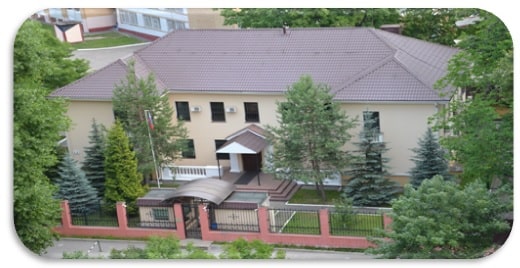 СОДЕРЖАНИЕПРИЛОЖЕНИЯ:Приложение № 1. Путеводитель для инвестора.Приложение № 2. Гарантии и привилегии для инвесторов, заключивших инвестиционный договор с Республикой Беларусь;Приложение № 3. Регулирование свободных (особых) экономических зон;Приложение № 4. Презентация АО «Российский экспортный центр»;Приложение № 5. Возможности поддержки экспорта высокотехнологичной продукции российского производства с использованием механизма лизинга;Приложение № 6. Возможности Национального центра маркетинга по оказанию содействия в развитии сотрудничества белорусских и зарубежных компаний;Приложение № 7. Электронные закупки в Республике Беларусь;Приложение № 8. Белорусская универсальная товарная биржа;Приложение № 9. Контактные данные судов Республики Беларусь;Приложение № 10. Контактные данные органов государственной власти Республики Беларусь;Приложение № 11. Узнаваемые белорусские бренды;Приложение № 12. Список продовольственных торговых сетей;Приложение № 13. Перечень крупных дистрибьюторов Республики Беларусь по отраслям экономики;Приложение № 14. Список патентных поверенных Республики Беларусь.Общая информация о Республике БеларусьОфициальное наименование: Республика Беларусь.Сокращенное наименование: Беларусь. Территория: 207,6 тыс. кв. км (84-я в мире).Географическое положение: расположена в Восточной Европе. Граничит с Россией, Украиной, Польшей, Литвой и Латвией. Государственные языки: белорусский, русский.Национальная валюта: белорусский рубль (BYN).Количество населения: 9 408,4 тыс. человек (на 1 января 2020 г.). Доля городского населения – 77,6%.Национальности: белорусы – 84,9%, русские – 7,5%, поляки – 3,1%, украинцы – 1,7%, другие национальности – 2,8% (перепись, 2019 год). Столица: Минск (1472,0 тыс. человек на 1 января 2020 г.).Регионы и областные центры: Брестская область – 1 347,0 тыс. человек (Брест – 350,6 тыс.).Витебская область – 1133,4 тыс. человек (Витебск – 378,5 тыс.).Гомельская область – 1386,6 тыс. человек (Гомель – 535,7 тыс.).Гродненская область – 1025,8 тыс. человек (Гродно – 373,6 тыс.).Минская область – 1472,0 тыс. человек.Могилевская область – 1023,0 тыс. человек (Могилев – 383,3 тыс.).Природные ресурсы: Калийные соли, древесина, торф, гранит, доломит, известняк, глина, песок, небольшие месторождения нефти и природного газа.1. Краткая характеристика делового климатаРеспублика Беларусь является экспортоориентированным государством с развитым сектором услуг и сельским хозяйством. Беларусь осуществляет экспортно-импортные операции более чем с 200 странами мира. Потенциал Беларуси базируется на промышленности, на долю которой приходится около 30% ВВП страны.Ключевыми отраслями экономики являются: машиностроение, металлургия, металлообработка, производство сельхозмашин и тракторов, производство строительных материалов, легкая и текстильная промышленность, химическая и нефтехимическая промышленность, нефтепереработка, производство электрического оборудования и электроники, сельское хозяйство, лесная и деревообрабатывающая промышленность, информационно-коммуникационный сектор, строительство, энергетика.В перечень ключевых белорусских товаров, по которым доля Беларуси в мировом производстве колеблется от 30 до 0,6%, входят: карьерные самосвалы, грузовые автомобили, дорожная и строительная техника, комбайны, тракторы и сельскохозяйственная техника, удобрения, химические волокна и нити, льноволокно, молочные продукты, мясные продукты, картофель.В Беларуси один из самых низких уровней безработицы – 0,8%. Беларусь является активным участником интеграционных объединений на пространстве СНГ, успешно сотрудничает со многими политическими и экономическими международными организациями.ЭкономикаЭкономика в Беларуси строится на принципах социально-ориентированной рыночной модели. Структура экономики страны характеризуется доминированием государственной собственности в производственной, энергетической, транспортной, добывающей, строительной, сельскохозяйственной и банковской сферах, и незначительной долей частного сектора.Доля предприятий малого бизнеса в ВВП страны составляет порядка 14-15%. В розничной и оптовой торговле, в сфере услуг преобладает частный сектор.Наличие значительного государственного сектора позволяет правительству поддерживать социальные программы, оплачивать медицину и образование, дотировать сельское хозяйство и ЖКХ, выделять льготные кредиты на строительство жилья.Основные статьи экспорта - нефтепродукты, калийные удобрения, продовольствие, продукция машиностроения, химической промышленности и металлургии. Объем ВВП по итогам 2020 г. составил 147 млрд. бел. рублей 
(около 60,3 млрд. долл. США) и снизился к 2019 году на 0,9%.Уменьшение объема ВВП обусловлено ухудшением показателей промышленного производства транспортной деятельности и торговли.Объем промышленного производства в 2020 года составил 116,5 млрд. рублей (около 47,8 млрд. долл. США) или в сопоставимых ценах только 99,3% к 2019 году.Наибольшее падение произошло в производстве продуктов нефтепереработки (-10,8%), металлургической продукции (-9,1%), машин и оборудования, не включенных в другие группы (-8,9%), Рост наблюдался в производстве изделий и дерева, полиграфии (+14,7%), фармацевтической продукции (+10,1%), транспортных средств и оборудования (+5%), продуктов питания и табачных изделий (+2,7%). За декабрь 2020 г. запасы готовой продукции на складах организаций промышленности уменьшились на 207,8 млн. рублей и на 1 января 2021 г. составили 5 074,5 млн. рублей. Соотношение запасов готовой продукции и среднемесячного объема производства в 2020 году составило 65,3% против 66,3% в 2019 году.Производство продукции сельского хозяйства за 12 месяцев 2020 г. составило 22,9 млрд. бел. рублей (около 9,4 млрд. долл. США) и увеличилось по сравнению с 2019 годом на 6,9%.В 2020 году использовано 28,7 млрд. бел. рублей (около 11,8 млрд. долл. США) инвестиций в основной капитал или 93,2% к уровню 2019 года.Инфляция составила 7,4% (декабрь 2020 г. к декабрю 2019 г.).Определяющее влияние на формирование общего стоимостного объема экспорта товаров и услуг в Белоруссии продолжают оказывать внешнеторговые операции с товарами, доля которых составляет 78-80%, тогда как услуги соответственно – 20-22%. Во внешней торговле Беларуси по товарам формируется отрицательное сальдо, в то время как сальдо торговли услугами – положительное.Несмотря на некоторое улучшение динамики внешней торговли в третьем квартале 2020 г., показатели 2019 г. остались недостижимыми. По итогам 2020 г. товарооборот Белоруссии со всеми странами составил 61,7 млрд. долл. США, что на 14,9% меньше, чем в 2019 году. Экспорт Беларуси – 29 млрд. долл. США (-11,9%), импорт – 32,6 млн. долл. США (-17,4%). Отрицательное сальдо внешней торговли товарами по сравнению с аналогичным периодом прошлого года сократилось с 6,5 млрд. долл. США до 3,6 млрд. долл. США.Основной причиной снижения товарооборота стало уменьшение объема импортных поставок нефтяного сырья и, соответственно, производства и экспорта нефтепродуктов, а также закрытие границ ввиду эпидемиологической обстановки.млн. долл. США*Без учета Великобритании.Основными торговыми партнерами Беларуси в 2020 году являлись: 
Россия – 47,9% от всего объема товарооборота, Украина – 7,4%, 
Китай – 7,3 %, Германия – 4,3%, Польша – 4,0%, Великобритания – 1,6%.В 2020 г. основными товарами российского экспорта в Беларусь являлись: нефть, природный газ, черные металлы, электрические машины и оборудование, легковые автомобили, пластмассы и изделия из них. В текущем году по большинству товарных групп наблюдалось снижение стоимостных объемов поставок. Наибольший спад произошел в поставках энергоносителей, что связано со снижением как физических объемов поставок, так мировых цен на нефть.Основными товарами российского импорта из Беларуси являются: 
молочная продукция, средства наземного транспорта (кроме ж/д и трамвайного состава), оборудование и механические устройства, изделия из черных металлов, пластмассы и изделия из них, мясо и мясные пищевые субпродукты.Из Белоруссии в Россию поставляется 84% от всего белорусского экспорта молочной продукции, 84,4% готовой мясной продукции, 64% мяса и мясных субпродуктов.Помимо пищевой продукции в Россию (по стоимости) экспортируется более 95% легковых автомобилей, 76% частей и принадлежностей для автомобилей и тракторов, 56,5% грузовых автомобилей, 59,7% тракторов. По большинству позиций машиностроения и продовольствия российский рынок является ключевым.Важной составляющей взаимодействия России и Беларуси является инвестиционное сотрудничество. Россия занимает первое место как по общему объему инвестиций, так и объему прямых инвестиций и прямых инвестиций на чистой основе.По данным Белстата, объем инвестиций из России в Белоруссию в 2020 году составил 3 593,2 млн. долл. США и снизился на 20,4% по сравнению с 2019 годом. Объем прямых инвестиций составил 2 774,0 млн. долл. США (-3,2%).При этом ПИИ на чистой основе из России показали рост на 16,6% и составили 307,3 млн. долл. США против 263,6 годом ранее.Доля России с общем объеме инвестиций в Беларусь в 2020 г. составила 41,4%, в объеме ПИИ – 46,2%, в ПИИ на чистой основе – 21,7%.Объем инвестиций из Беларуси в Россию в 2020 г. составил 3 127,9 млн. долл. США и снизился на 12,3% по сравнению с январем-декабрем 2019 года. Основной объем инвестирования белорусов в Россию – это долговые инструменты (3 076,6 млн. долл. США).Убедительным подтверждением двустороннего инвестиционного сотрудничества в том числе является тот факт, что в настоящее время только в свободных экономических зонах Республики Белоруссия реализуется около 50 производственных проектов с российским участием, общее количество российско-белорусских совместных предприятий по состоянию на 1 января 2021 г. составляет более 2 315 (35,6% от всех организаций с иностранными инвестициями на территории Белоруссии), в том числе 1130 совместных предприятий и 1176 предприятий со 100% российским капиталом, 9 прочих предприятий (с опосредованным российским участием).2. Информация о контактных данных дипломатических представительств, российских государственных учреждений, представительств субъектов Российской Федерации и некоммерческих организаций 
в Республике Беларусь3. Обзор нормативной правовой базы и предпринимаемых мер в области государственного регулирования внешнеэкономической и инвестиционной деятельности3.1. Основополагающие акты, регулирующие внешнеторговую деятельностьНа территории Республики Беларусь внешнеторговая деятельность регулируется положениями вступившего с 1 января 2018 г. Таможенного кодекса Евразийского экономического союза (ЕАЭС), двусторонними и многосторонними договорами, заключенными в рамках Союзного государства и ЕАЭС, а также национальными актами Республики Беларусь, наиболее значимыми из которых являются:- Закон Республики Беларусь от 25.11.2004 № 347-З «О государственном регулировании внешнеторговой деятельности»;- Закон Республики Беларусь от 10.01.2014 № 129-З «О таможенном регулировании в Республике Беларусь»;- Закон Республики Беларусь от 25.11.2004 № 346-З  «О мерах по защите экономических интересов Республики Беларусь при осуществлении внешней торговли товарами»;- Закон Республики Беларусь от 22.07.2003 № 226-З «О валютном регулировании и валютном контроле»;- Закон Республики Беларусь от 11.05.2016 № 363-З «Об экспортном контроле»;- Указ Президента Республики Беларусь от 27 марта 2008 года № 178 «О порядке проведения и контроля внешнеторговых операций»;- Указ Президента Республики Беларусь от 28 февраля 2017 года № 49 «О государственном регулировании в области экспортного контроля».Из прочих нормативных правовых актов, регулирующих внешнеторговую деятельность в Республике Беларусь, можно выделить следующие: - Налоговый кодекс Республики Беларусь;- Банковский кодекс Республики Беларусь;- Закон от 12.07.2013 № 53-З «Об инвестициях»;- Закон Республики Беларусь от 30.12.2015 N 345-З «О государственно-частном партнерстве»;- Закон Республики Беларусь от 13 июля 2012 года № 419-З «О государственных закупках товаров (работ, услуг)»;- Указ Президента Республики Беларусь от 25.02.2011 № 72 «О некоторых вопросах регулирования цен (тарифов) в Республике Беларусь» и пр.  3.2. Таможенный тарифТарифное регулирование при ввозе товаров на территорию Республики Беларусь осуществляется в соответствии с подразделом 2 раздела IX Договора о ЕАЭС, Протоколом о едином таможенно-тарифном регулировании (приложение 
№ 6 к Договору о ЕАЭС), Протоколом о порядке зачисления и распределения сумм ввозных таможенных пошлин (иных пошлин, налогов и сборов, имеющих эквивалентное действие), их перечисления в доход бюджетов государств-членов (приложение № 5 к Договору о ЕАЭС).На территории ЕАЭС применяется Единый таможенный тариф ЕАЭС 
(далее – ЕТТ), утверждаемый Евразийской экономической комиссией (ЕЭК).Для оперативного регулирования ввоза товаров на таможенную территорию Союза при необходимости могут устанавливаться сезонные таможенные пошлины, срок действия которых не может превышать 6 месяцев в году и которые применяются вместо ввозных таможенных пошлин, предусмотренных ЕТТ.С актуальными ставками ввозных таможенных пошлин ЕТТ ЕАЭС можно ознакомиться на официальном сайте ЕЭК (www.eurasiancommission.org). В отношении вывозных таможенных пошлин между государствами-членами ЕАЭС действует Соглашение о вывозных таможенных пошлинах в отношении третьих стран от 25 января 2008 года, в соответствии с которым для целей исчисления вывозных таможенных пошлин применяются ставки, установленные законодательством государства-члена, на территории которого товары помещаются под таможенную процедуру либо на территории которого выявлен факт незаконного перемещения товаров через таможенную границу ЕАЭС, если иное не установлено международными договорами в рамках ЕАЭС и (или) двусторонними международными договорами между государствами-членами.Косвенное налогообложение в ЕАЭС регулируется статьями 71 и 72 Договора о ЕАЭС и Протоколом о порядке взимания косвенных налогов и механизме контроля за их уплатой при экспорте и импорте товаров, выполненных работ, оказанных услуг (приложение № 18 к Договору о ЕАЭС).3.3. Законодательство об иностранных инвестицияхОтношения, связанные с осуществлением инвестиций на территории Республики Беларусь, регулируются Законом Республики Беларусь от 12.07.2013 г. № 53-З «Об инвестициях», нормативными правовыми актами Президента 
Республики Беларусь, гражданским и иным законодательством Республики Беларусь, а также международными договорами Республики Беларусь. В соответствии с Законом об инвестициях под инвестициями понимается любое имущество и иные объекты гражданских прав, принадлежащие инвестору на праве собственности или ином законном основании, вкладываемые инвестором на территории Республики Беларусь в целях получения прибыли (доходов) и (или) достижения иного значимого результата либо в иных целях, не связанных с личным, семейным, домашним и иным подобным использованием. Осуществление инвестиций в Беларуси может происходить любыми способами (кроме запрещенных законодательными актами республики), а именно: - созданием коммерческой организации;- приобретением, созданием, в том числе путем строительства, объектов недвижимого имущества (за исключением приобретения или строительства жилых домов, жилых помещений в целях личного проживания);- приобретением прав на объекты интеллектуальной собственности;- приобретением акций, долей в уставном фонде, паев в имуществе коммерческой организации, включая случаи увеличения уставного фонда коммерческой организации;- на основе концессии.Положениями вышеуказанного закона Республики Беларусь инвесторам гарантируется:- защита от безвозмездной национализации или реквизиции;- беспрепятственный перевод за пределы Республики Беларусь компенсации, полученной в результате национализации, возможной только по мотивам общественной необходимости, и реквизиции, возможной только в случаях стихийных бедствий, аварий, эпидемий, эпизоотий и при иных обстоятельствах, носящих чрезвычайный характер, в интересах общества по решению государственных органов;- право инвестора, имущество которого реквизировано, требовать по суду возврата ему сохранившегося имущества, если обстоятельства, в связи с которыми произведена реквизиция, прекратили свое действие;- беспрепятственный перевод за пределы Республики Беларусь прибыли (доходов) и иных правомерно полученных денежных средств, связанных с осуществлением инвестиций на территории республики, а также платежей, производимых в пользу иностранного инвестора и связанных с осуществлением инвестиций.При осуществлении деятельности в Республике Беларусь инвесторы обязаны:- выполнять требования законодательства Республики Беларусь;- не предпринимать действий, являющихся недобросовестной конкуренцией, а также действий (бездействий), направленных на недопущение, устранение или ограничение конкуренции, причинение вреда правам, свободам, законным интересам других лиц;- исполнять иные обязанности, установленные законодательством Республики Беларусь.В настоящее время в Республике Беларусь действует ряд преференциальных режимов для осуществления инвестиций, основные из которых:а) Китайско-Белорусский индустриальный парк «Великий камень»Основные налоговые и таможенные преференции:- освобождение от налога на прибыль – 10 лет от даты возникновения прибыли, далее – 50% от общеустановленной ставки (18%);- ставка налогов по дивидендам в 0% – 5 лет с года начисления дивидендов, а также освобождение от уплаты офшорного сбора (предоставлена возможность получения дивидендов без их обложения налогами в Беларуси);- пониженная ставка налогов по роялти в 5% – до 2027 года;- освобождение от налога на недвижимость и от земельного налога;- возможность применения процедуры свободной таможенной зоны (возможен ввоз товаров при условии их последующего вывоза (в т.ч. переработанных товаров) за пределы Евразийского союза без уплаты НДС и таможенных пошлин);- обороты по реализации большинства работ и услуг, оказываемых резидентам Парка иностранными компаниями, освобождены от НДС. К этим работам и услугам относятся аудиторские, консультационные, маркетинговые, юридические, инжиниринговые, рекламные и другие.Льготы в сфере валютного регулирования:На внешнеторговые операции с участием резидентов Индустриального парка не распространяются ограничения, установленные законодательством Республики Беларусь о регулировании внешнеторговых операций, в т.ч. требования к срокам завершения внешнеторговых операций. Резиденты парка также освобождены от обязательной продажи выручки в иностранной валюте, полученной в результате деятельности на территории «Великого камня». Кроме того, резиденты Индустриального парка имеют ряд преференций по валютным операциям и открытию счетов в иностранной валюте.Основные льготы в отношении работников Индустриального парка:- пониженная ставка подоходного налога для работников парка в 9% (вместо общеустановленных 13%) до 2027 года;- взносы в ФСЗН не уплачиваются за иностранных граждан, временно проживающих на территории республики и привлеченных к реализации инвестиционных проектов на территории «Великого камня».Основные льготы в области земельных отношений и строительства:- ввоз товаров (технологического оборудования, сырья и материалов) для исключительного использования в целях реализации инвестиционных проектов, предусматривающих строительство и оснащение объектов Индустриального парка, без уплаты ввозных таможенных пошлин (с учетом международных обязательств Беларуси) и НДС;- возможность получения земельного участка в аренду либо приобретения в частную собственность без аукциона (участки передаются по решению совместной компании);- резиденты вправе не разрабатывать предпроектную документацию в отношении объекта строительства;- освобождение от возмещения потерь сельскохозяйственного и (или) лесохозяйственнго производства, причиненных изъятием или временным занятием земель соотвествующего назначения, расположенных в границах индустриального парка.б) Парк высоких технологий (ПВТ)Основные преференции.Полное освобождение от уплаты следующих налогов:- налога на прибыль;- налога на доходы иностранных организаций, не осуществляющих деятельность в Республике Беларусь через постоянное представительство, в частности, в отношении доходов от отчуждения долей в уставном фонде (паев, акции) организации – резидента Парка высоких технологий либо их части при условии, что иностранная организация в течение не менее 365 календарных дней непрерывно фактически владеет на праве собственности такими долями (паями, акциями); деятельности по обработке данных и размещению информации, веб-хостингу; услуг по обработке данных, предоставленных клиентом, и составлению на основе этих данных специализированных отчетов; предоставления услуг по вводу и обработке данных (включая услуги по управлению базами данных, хранению данных, обеспечению доступа к базам данных); предоставления места времени для рекламы в глобальной компьютерной сети Интернет и др.; - НДС с оборотов по реализации товаров (работ, услуг, имущественных прав) на территории Республики Беларусь. Льгота по НДС не распространяется на обороты от сдачи резидентом ПВТ своего имущества (в том числе недвижимого) в аренду, а также от его отчуждения;- налога на недвижимость в отношении объектов, расположенных на территории ПВТ, за исключением таких объектов, сдаваемых в аренду;- ввозных таможенных платежей и НДС при ввозе товаров для осуществления деятельности в IT-отрасли;- оффшорного сбора при расчетах за рекламные, маркетинговые, посреднические услуги, а также при выплате дивидендов учредителям резидента ПВТ;- НДС по оборотам от реализации на территории Беларуси резидентам ПВТ со стороны иностранных организаций, не осуществляющих деятельность в республике через постоянное представительство, в частности, имущественных прав на объекты интеллектуальной собственности, а также рекламных, маркетинговых, консультационных услуг и др.Иные налоговые преференции:- пониженная ставка подоходного налога в отношении доходов работников, занятых в деятельности резидентов ПВТ – 9% вместо 13%;- не начисление обязательных страховых взносов на часть дохода работников резидентов ПВТ, превышающую однократный размер средней заработной платы в республике;- ставка на доходы иностранных организаций, не осуществляющих деятельность в Беларуси через постоянное представительство, при выплате иностранной организации дивидендов от резидента ПВТ составляет 5%.Преференции в области внешнеэкономической деятельности резидентов ПВТ:- освобождение от обязательной продажи выручки в иностранной валюте на внутреннем валютном рынке Республики Беларусь, полученной от видов деятельности в IT-отрасли;- возможность покупать иностранную валюту на внутреннем валютном рынке без ограничений целей ее использования; - право открывать счета в иностранных банках и осуществлять по ним расчеты без получения разрешения Нацбанка Республики Беларусь;- возможность заключать внешнеэкономический договор конклюдентными действиями;- право не соблюдать требования к способам и срокам завершения внешнеторговых операций.в) Инвестиционный договор с Республикой БеларусьОсновные преференции:- предоставление в аренду и (или) частную собственность земельного участка без проведения аукционов;- освобождение от внесения платы за право заключения договора аренды земельного участка, предоставленного в аренду без проведения аукциона для строительства объектов, предусмотренных инвестиционным договором;- освобождение от ввозных таможенных пошлин (с учетом международных обязательств Республики Беларусь) и НДС, взимаемых при ввозе на территорию Республики Беларусь технологического оборудования (комплектующих и запасных частей к нему) для использования его на территории Республики Беларусь в рамках реализации инвестиционного проекта;- право на вычет в полном объеме сумм НДС, уплаченных при приобретении (ввозе на территорию Беларуси) товаров (работ, услуг), имущественных прав, использованных для строительства и оснащения объектов, предусмотренных инвестиционным проектом;- право на определение без проведения процедур закупок подрядчика и (или) разработчика проектной документации, поставщиков товаров, исполнителей услуг для строительства, в т.ч. реконструкции, объектов, предусмотренных инвестиционным договором (за исключением осуществления госзакупок);- право на строительство объектов, предусмотренных инвестиционным договором, с правом удаления объектов растительного мира без осуществления компенсационных выплат;- освобождение от возмещения потерь сельскохозяйственного и (или) лесохозяйственного производства, связанных с изъятием земельного участка;- освобождение от НДС и налога на прибыль, обязанность по уплате которых возникает в связи с безвозмездной передачей (получением) капитальных строений (зданий, сооружений), изолированных помещений, объектов незавершенного капитального строительства и иных основных средств, передаваемых (переданных) в целях реализации инвестиционного проекта в рамках инвестиционного договора в собственность, хозяйственное ведение или оперативное управление инвестора и (или) организации.Информация о гарантиях и привилегиях для инвесторов, заключивших инвестиционный договор с Республикой Беларусь, приводится в приложении.г) Свободные экономические зоныОсновные преференции: - для резидентов СЭЗ установлен ограниченный исчерпывающий перечень уплачиваемых налогов и сборов;- освобождение от налогообложения прибыли резидентов СЭЗ, полученная от реализации товаров (работ, услуг) собственного производства; - освобождение от налога на недвижимость по объектам, расположенным на территории соответствующих СЭЗ в течение трех лет начиная с квартала, на который приходится дата регистрации в качестве резидента СЭЗ;- освобождение от земельного налога земельных участков резидентов СЭЗ, расположенных в границах СЭЗ и предоставленных им после регистрации в качестве резидентов СЭЗ для строительства объектов, но не более пяти лет, исчисляемых с месяца, на который приходится дата регистрации в качестве резидента СЭЗ. Освобождаются от земельного налога земельные участки резидентов СЭЗ независимо от их целевого назначения, расположенные в границах СЭЗ;- возможность применения таможенной процедуры свободной таможенной зоны, предусматривающей право ввоза товаров (сырья, материалов) без уплаты таможенных пошлин и НДС с последующей их переработкой и (или) экспортом за пределы государств-участниц Таможенного союза ЕАЭС без уплаты таможенных пошлин;- не взимается арендная плата за земельные участки, предоставленные для строительства и обслуживания объектов недвижимого имущества;- ежегодная арендная плата за земельные участки, расположенные в границах СЭЗ и предоставляемые в аренду их резидентам для реализации инвестиционных проектов, не повышается. Имеются законодательно установленные исключения, например, нецелевое использование;- администрации СЭЗ не имеют права изменять более чем в 2,5 раза размер ежегодной арендной платы за земельные участки, кроме включенных в перечень неэффективно используемых.Информация о регулировании свободных (особых) экономических зон приводится в приложении.д) Осуществление предпринимательской деятельности на территории средних и малых городских поселений, сельской местностиПредусматриваются следующие преференции:- освобождение используемых для деятельности капитальных строений от налога на недвижимость на 7 лет с даты государственной регистрации;- освобождение участков, на которых располагаются такие капитальные строения, от земельного налога. Также предусмотрено освобождение от арендной платы за земельные участки, находящиеся в государственной собственности;- освобождение от налога на прибыль на 7 лет с даты государственной регистрации по реализации товаров (работ, услуг) собственного производства; - освобождение от уплаты местных налогов и сборов;- освобождение от уплаты государственной пошлины за выдачу специальных разрешений (лицензий).е) Бремино-ОршаПреференциальный режим особой экономической зоны «Бремино-Орша» был дополнен и обновлен в связи с принятием Указа Президента Республики Беларусь № 106 от 21 марта 2019 года «О создании особой экономической зоны "Бремино-Орша». Срок действия правового режима – 50 лет.Таможенные льготы: - Применение процедуры свободной таможенной зоны;- Товары под режимом свободной таможенной зоны не требуют подтверждения соответствия в Национальной системе Республики Беларусь;- 0 % ставка НДС при:ввозе оборудования, комплектующих, запчастей, сырья и материалов для реализации инвестиционного проекта;ввозе грузового автотранспорта: коды ТНВЭД 8704, 8705, 8709, 8716 и подсубпозиция 8701 20 10 до 31 декабря 2023 года;ввозе воздушных судов и не производимого в Республике Беларусь ж/д подвижного состава;выпуске продукции для внутреннего потребления, изготовленной с использованием иностранных товаров, под таможенной процедурой свободной таможенной зоны.- 0 % ставка таможенной пошлины при:ввозе оборудования, комплектующих, запчастей, сырья и материалов под инвестиционный проект;экспорте продукции, изготовленной с использованием иностранных товаров, за  границы ЕАЭС.Налоговые льготы:- 0 % налога на прибыль на 9 лет;- 0 % налога на недвижимость на 20 лет;- Вычет НДС в полном размере при строительстве и оснащении объектов;- 0 % НДС на 15 лет при реализации, сдаче в аренду (лизинг) резидентам объектов недвижимости до 1 января 2033 года;- 0% подоходный налог, налог на дивиденды и приравненные к ним доходы в течение 5 лет с момента объявления прибыли (для учредителей компаний резидентов и совместных предприятий);- 0 % налог на дивиденды и приравненные к ним доходы с момента объявления прибыли до 1 января 2033 года (для совместных предприятий при начислении от управляющей компании);- 5% на роялти до 1 января 2028 г.; - Освобождение от оффшорного сбора при перечислении учредителям прибыли, дивидендов и приравненных к ним доходов;- до 1 января 2033 года курсовые разницы не включаются в состав внереализационных доходов и расходов для целей исчисления налогов на прибыль.Земельные отношения:- Аренда земельных участков до 99 лет;- Договорная ставка;- Возможность передачи участка в последующую субаренду;- Возможность передачи права аренды в залог банкам;- Не требуется предварительное согласование места размещения земельного участка;- Не требуется изготовление градостроительного паспорта земельного участка.Строительство объектов:- Не применяются требования о закупках товаров (работ, услуг);- Не регулируются цены и тарифы на товары (работы, услуги) в строительстве;- Не требуется подтверждение соответствия в Национальной системе подтверждения соответствия;- Не требуются аттестаты соответствия для осуществления функций заказчика;- Освобождение от возмещения потерь сельскохозяйственного и (или) лесохозяйственного производства;- Допускаются объекты с превышением базовых размеров санитарно-защитных зон;- Не требуется разработка пред проектной (прединвестиционной) документации;- Допускается осуществление строительства параллельно с разработкой, экспертизой и утверждением проектной документации на следующий этап проекта;- Допускается осуществление сделок с объектами инвестиций до государственной регистрации и возникновения прав на них.Валютное регулирование:- Не распространяются требования законодательства о ВЭД по:1. Срокам и способам завершения внешнеторговых операций;2. По договорам, предусматривающим импорт товаров без поступления на территорию Республики Беларусь;- Вправе открывать счета в иностранных банках без разрешения Национального банка Республики Беларусь;- Покупка валюты без ограничений целей ее использования.Миграция и трудовые отношения:- Освобождение от пошлины за выдачу / продление срока действия спецразрешений на привлечение иностранных граждан и лиц без гражданства;- Безвизовый въезд на территорию Республики Беларусь для граждан 80 стран мира;- Гибкость трудового регулирования.Иные преференции:- Гарантия сохранения правового режима (налоговое законодательство) 
до l января 2028 г.; - Право на ведение электронного документооборота;- Не распространяются требования к порядку оформления первичных бухгалтерских учетных документов и финансовой отчетности;- Свободное ценообразование;- Не устанавливаются квоты на импортируемые товары (работы, услуги), производство, квоты продаж, квоты на внешнюю торговлю товарами (работами, услугами), а также иные количественные ограничения на производство, поставку товаров (работ, услуг);- Упрощенный порядок размещения рекламы на территории Особой экономической зоны «Бремино-Орша».Преференциальные режимы имеют территориальную привязку (кроме инвестиционного договора с Республикой Беларусь), а также приоритетные направления развития (кроме режима малых и средних городских поселений, сельской местности).Кроме вышеуказанных, законодательством Республики Беларусь предусматриваются способы осуществления инвестиций в форме государственно-частного партнерства (ГЧП) и на основе концессии.Государственно-частное партнерствоГЧП предполагает взаимовыгодное сотрудничество органов (организаций) государственной власти (государственного партнера) и субъектов предпринимательской деятельности (частного партнера) на определенный срок по строительству (в т.ч. реконструкции) и эксплуатации объектов инфраструктуры на основе специально соглашения между государственным и частным партнерами – соглашения о ГЧП. ГЧП может осуществляться в отношении объектов энергетической, транспортной и социальной инфраструктур, объектов жилищно-коммунального хозяйства, электросвязи, агропромышленного производства, а также в сферах образования, здравоохранения, спорта и туризма и иных сферах. Государственными партнерами в рамках проектов ГЧП могут являться Республика Беларусь (от имени которой выступают уполномоченные государственные органы или иные государственные организации), а также административно-территориальные единицы (от имени которой выступает местный исполнительный и распорядительный орган (исполнительный комитет).Частным партнером ГЧП вправе выступать:- юридическое лицо (за исключением государственных унитарных предприятий, государственных учреждений и государственных объединений, а также хозяйственных обществ, более 50 процентов акций (долей в уставном фонде) которых принадлежит Республике Беларусь либо ее административно-территориальной единице);- иностранная организация, не являющаяся юридическим лицом;- индивидуальный предприниматель.Вся информация о текущих и планируемых к реализации проектах ГЧП размещена на сайте http://investinbelarus.by.Законодательством выделяется 4 стадии реализации проектов ГЧП:- подготовка предложений о реализации проекта;- принятие решений о реализации проекта;- проведение конкурса по подбору частного партнера для заключения соглашения о ГЧП;- заключение и исполнение соглашения о ГЧП.Осуществление инвестиций на основе концессионного договораИнвестиции в отношении недр, вод, лесов, земель и объектов, находящихся только в собственности государства, либо деятельность, на осуществление которой распространяется исключительное право государства, могут привлекаться на основе концессии путем заключения концессионного договора.В соответствие с Законом о концессиях под концессионным договором понимается письменное соглашение, в силу которого одна сторона (концедент) обязуется предоставить другой стороне (концессионеру) на возмездной или безвозмездной основе на определенный срок право владения и пользования объектом концессии или право на осуществление вида деятельности.Предоставление объектов в концессию, по общему правилу, осуществляется в 4 этапа:- формирование, утверждение, опубликование в печатных СМИ и размещение в сети Интернет перечней по объектам концессии Республики Беларусь и по объектам концессии административно-территориальных единиц, определение по ним вида договора и способа выбора концессионера;- определение концессионного органа, разработка, согласование и утверждение концессионных предложений;- организация и проведение конкурса (аукциона), определение концессионера;- заключение концессионного договора.Концессионный договор может заключаться на срок до 99 лет, если в отношении отдельных объектов концессии меньший срок не установлен нормативными актами.За предоставление объекта концессии в пользование в соответствие с договором концессионером в республиканский (местный) бюджет уплачивается разовый платеж.Размер разового платежа определяется по результатам конкурса (аукциона) либо в размере:- предложенном единственным участником конкурса, предложения которого соответствуют условиям конкурса (в случае признания конкурса несостоявшимся);- стартового размера разового платежа, увеличенного на пять процентов, - в случае признания аукциона несостоявшимся и согласия единственного участника аукциона на заключение с ним концессионного договора на предложенных ему условиях;- определенном Президентом Республики Беларусь (в случае заключения концессионного договора без проведения конкурса (аукциона) по решению Президента Республики Беларусь);- определенном по соглашению сторон, но не менее стартового размера платежа (в случае заключения нового концессионного договора Президентом Республики Беларусь по истечении максимального срока действия концессионного договора).3.4. Приватизация государственного имуществаВ целях создания условий для привлечения инвестиций и развития эффективной экономики, белорусское законодательство направлено на совершенствование правовых и экономических отношений в области приватизации государственного имущества и преобразования государственных унитарных предприятий в открытые акционерные общества.Вопросы приватизации государственной собственности регулируются
Законом Республики Беларусь от 19.01.1993 № 2103-XII «О приватизации государственного имущества и преобразовании государственных унитарных предприятий в открытые акционерные общества», постановлением Совета Министров Республики Беларусь от 31.12.2010 № 1929 «О мерах по реализации Закона Республики Беларусь «О внесении изменений и дополнений в некоторые законы Республики Беларусь и признании утратившими силу некоторых законодательных актов Республики Беларусь и их отдельных положений по вопросам приватизации государственного имущества», другими подзаконными актами.Отдельные вопросы процедуры приватизации государственного имущества урегулированы Декретом Президента Республики Беларусь от 20.03.1998 № 3 
«О приватизации государственной собственности в Республике Беларусь».Приватизация государственного имущества – продажа объектов приватизации субъектам приватизации в порядке и на условиях, установленных Законом.К объектам приватизации государственного имущества относятся предприятия как имущественные комплексы государственных унитарных предприятий.Субъектами приватизации могут являться:- физические лица, в том числе индивидуальные предприниматели, иностранные граждане и лица без гражданства;- юридические лица Республики Беларусь, за исключением государственных организаций и хозяйственных обществ, в уставных фондах которых количество акций (размер доли), принадлежащих Республике Беларусь и (или) ее административно-территориальным единицам, превышает 50 процентов;- иностранные государства и их административно-территориальные единицы;- международные организации;- иностранные юридические лица;- иностранные организации, не являющиеся юридическими лицами.Решения о приватизации принимаются по объектам приватизации, находящимся в собственности: а) Республики Беларусь – Президентом Республики Беларусь или уполномоченным им государственным органом; б) административно-территориальных единиц – в порядке, определенном соответствующими местными Советами депутатов. В случаях, установленных законодательными актами, решения о приватизации принимаются по согласованию с Президентом Республики Беларусь.Состав подлежащего приватизации предприятия как имущественного комплекса определяется на основании бухгалтерского баланса с учетом инвентаризации имущества и обязательств государственного унитарного предприятия.Начальная цена продажи предприятия как имущественного комплекса при продаже на аукционе (по конкурсу) определяется в размере его рыночной стоимости, если иное не установлено Президентом Республики Беларусь. Исключение из данного правила: начальная цена продажи предприятия как имущественного комплекса, с наличием до 100 рабочих мест, у которого задолженность по финансовым обязательствам на дату определения рыночной стоимости предприятия как имущественного комплекса равна балансовой стоимости активов или превышает ее, при продаже по конкурсу составляет одну базовую величину на день проведения конкурса, установленную в соответствии с актами законодательства.Продажа объектов приватизации осуществляется на открытых аукционах (конкурсах) только за денежные средства. Продажа предприятий как имущественных комплексов осуществляется по конкурсу, когда от покупателя требуется выполнение определенных условий, устанавливаемых в решении о приватизации.4. Банковская система Республики Беларусь4.1. Сведения о банках и небанковских кредитно-финансовых организациях, действующих на территории Республики Беларусь, их филиалах4.2. Основные аспекты учреждения банка, в т.ч. с иностранным капиталом, а также открытия представительства иностранного банкаУставный фонд банка и порядок его формирования Уставный фонд банка формируется из вкладов (имущества) его учредителей (акционеров). Минимальный размер уставного фонда создаваемого банка устанавливается Национальным банком по согласованию с Президентом Республики Беларусь. В соответствии с постановлением Правления Национального Банка Республики Беларусь от 23 июня 2015 года № 380 «О минимальном размере уставного фонда банка», на 1 января 2018 года минимальный размер уставного фонда установлен в размере 45 млн. белорусских рублей (19 млн. евро). При создании банка минимальный размер его уставного фонда должен быть сформирован из денежных средств. Для формирования уставного фонда банка могут быть использованы только собственные средства учредителей банка, а для увеличения уставного фонда банка – собственные средства акционеров банка, иных лиц и (или) источники собственных средств банка. Под собственными средствами учредителя (акционера) банка, иных лиц следует понимать приобретенные законным способом денежные средства или иное имущество, принадлежащие им на праве собственности, праве хозяйственного ведения либо в силу иного вещного права. Под источниками собственных средств банка следует понимать нераспределенную прибыль прошлых лет и фонды, созданные за счет прибыли, в случае, если названные источники не были использованы. В качестве неденежного вклада в уставный фонд банка может выступать имущество, необходимое для осуществления банковской деятельности и относящееся к основным средствам, за исключением объектов незавершенного строительства. Денежные средства, вносимые в уставный фонд банка, подлежат перечислению на временный счет, открываемый учредителями банка либо банком в случае увеличения его уставного фонда в Национальном банке, или по согласованию с Национальным банком на временные счета, открываемые в другом банке. В случае открытия временного счета в другом банке денежные средства зачисляются на такой счет через корреспондентский счет этого банка, открытый в Национальном банке.Открытие временного счета не требуется в случаях:- принятия законодательного акта Республики Беларусь, предусматривающего внесение в уставный фонд банка денежных средств; - увеличения уставного фонда банка за счет источников собственных средств банка; - увеличения уставного фонда банка за счет кредитов (займов), признаваемых субординированными в соответствии с законодательством Республики Беларусь, ранее размещенных в этом банке.Сроки и условия получения лицензии на осуществление банковской деятельности Лицензии с указанием в них перечня банковских операций, которые банк вправе осуществлять, выдаются Национальным банком Республики Беларусь. Банк обязан в течение 10 месяцев со дня государственной регистрации обратиться в Национальный банк за получением лицензии на осуществление банковской деятельности. Для получения лицензии на осуществление банковской деятельности банк должен соответствовать лицензионным требованиям, которые устанавливаются Банковским кодексом. Решение о выдаче (отказе в выдаче) банку лицензии на осуществление банковской деятельности, внесении (отказе во внесении) изменений и (или) дополнений в перечень банковских операций, указанный в выданной банку лицензии на осуществление банковской деятельности, принимается НБ в срок, не превышающий 2 месяцев со дня представления документов, необходимых для получения лицензии на осуществление банковской деятельности, внесения изменений и (или) дополнений в перечень банковских операций, указанный в такой лицензии. Учредители банка вправе обратиться в Национальный банк за получением лицензии на осуществление банковской деятельности одновременно с ходатайством о государственной регистрации банка при условии выполнения лицензионных требований. При этом срок принятия решения о выдаче банку лицензии на осуществление банковской деятельности может быть продлен 
Национальным банком до 3 месяцев. В случае неполучения банком по истечении 
12 месяцев со дня его государственной регистрации лицензии на осуществление банковской деятельности такой банк подлежит ликвидации в порядке, установленном законодательством Республики Беларусь, по решению акционеров банка или органа банка, уполномоченного на то уставом банка, либо экономического суда области (г. Минска) по иску Национального банка. Для получения права на осуществление банковских операций по привлечению денежных средств физических лиц на счета и (или) во вклады (депозиты), а также по открытию и ведению банковских счетов физических лиц банк должен иметь устойчивое финансовое положение в течение последних 2 лет или с момента получения банком лицензии на осуществление банковской деятельности в случае, если с момента получения такой лицензии прошло менее 2 лет. Обязательным требованием является наличие у банка нормативного капитала в размере 45 млн. белорусских рублей или 19 млн. евро (90 млн. белорусских рублей, если с момента получения банком лицензии на осуществление банковской деятельности прошло менее 2 лет (38 млн. евро) на первое число месяца представления в Нацбанк документов для внесения изменений и (или) дополнений в перечень банковских операций, которые банк может осуществлять.Дополнительные требования, предъявляемые к созданию и деятельности банков с иностранными инвестициями на территории Республики Беларусь.Национальным банком по согласованию с Президентом Республики Беларусь устанавливается размер (квота) иностранного капитала, привлекаемого для участия в банковской системе Республики Беларусь. По состоянию на 1 января 20 года данная квота составляет 50%. Указанная квота рассчитывается как отношение суммарного капитала, принадлежащего нерезидентам в уставных фондах банков, учредителями (акционерами) которых являются иностранные инвесторы, к совокупному уставному фонду банков, зарегистрированных на территории Республики Беларусь. Национальный банк прекращает государственную регистрацию банков, учредителями (акционерами) которых являются иностранные инвесторы, при достижении установленного размера (квоты) участия иностранного капитала в банковской системе Республики Беларусь. В случае увеличения уставного фонда банка за счет средств нерезидентов и (или) отчуждения банком и (или) акционером-резидентом акций банка в пользу нерезидентов приобретатель акций банка, являющийся нерезидентом, либо резидент, намеревающийся заключить соответствующую сделку, обязан предварительно получить разрешение Национального банка. Заявление на получение разрешения рассматривается Национальным банком в тридцатидневный срок в установленном им порядке. Сделки по отчуждению резидентами акций банков в пользу нерезидентов, совершенные без разрешения Национального банка, являются недействительными. Национальный банк вправе запретить увеличение уставного фонда банка, учредителями (акционерами) которых являются иностранные инвесторы, за счет средств нерезидентов и (или) отчуждение акций в пользу нерезидентов, если результатом указанных действий явится превышение размера (квоты) участия иностранного капитала в банковской системе Республики Беларусь.Правительством Республики Беларусь по предложению Национального банка для банков, учредителями (акционерами) которых являются иностранные инвесторы, могут быть установлены ограничения в осуществлении банковских операций, если в соответствующих иностранных государствах применяются аналогичные ограничения деятельности банков с инвестициями граждан Республики Беларусь и (или) юридических лиц Республики Беларусь.Представительство иностранного банкаИностранный банк вправе открывать на территории Республики Беларусь представительства в порядке, установленном Национальным банком. В Республике Беларусь было зарегистрировано 5 представительств иностранных банков. Представительство иностранного банка не является юридическим лицом и осуществляет свою деятельность на основании положения о нем, утверждаемого создавшим его банком. Представительство иностранного банка не имеет права осуществлять банковские операции и иную деятельность, за исключением осуществления защиты и представительства интересов создавшего его иностранного банка, в том числе оказания консультационных и (или) информационных услуг. Решение об открытии представительства иностранного банка либо об отказе в его открытии принимается Правлением Национального банка в срок, не превышающий 2 месяцев со дня представления документов, необходимых для открытия представительства. Представительства иностранных банков на территории Республики Беларусь открываются на срок до 3 лет. Срок деятельности представительства иностранного банка продлевается решением заместителя Председателя Правления по ходатайству иностранного банка при условии его обращения в НБ РБ не позднее одного месяца до истечения срока действия решения о его открытии. Решение о продлении срока деятельности представительства иностранного банка принимается в срок, не превышающий одного месяца со дня подачи соответствующего ходатайства. Сведения o представительствах иностранных банков5. Валютное регулирование и контроль внешнеторговых операций5.1. Валютное регулирование и валютный контрольОснову нормативного регулирования в сфере валютного контроля и внешнеторговых операций составляют:- Закон Республики Беларусь от 22.07.2003 № 226-З «О валютном регулировании и валютном контроле»;- Указ Президента Республики Беларусь 27.03.2008 № 178 «О порядке проведения и контроля внешнеторговых операций»;- Указ Президента Республики Беларусь 31.07.2018 № 301 «Об отмене обязательной продажи иностранной валюты»;- Постановление Правления Национального банка Республики Беларусь 30.04.2004 № 72 «Об утверждении Правил проведения валютных операций»;- Постановление Правления Национального банка Республики Беларусь 28.07.2005 № 112 «Об утверждении Инструкции о порядке совершения валютно-обменных операций»;- Постановление Правления Национального банка Республики Беларусь 28.12.2017 № 538 «О некоторых вопросах валютного регулирования и валютного контроля»;- Постановление Правления Национального банка Республики Беларусь 16.04.2009 № 46 «Об утверждении Инструкции о порядке регистрации сделки и выполнении банками и небанковскими кредитно-финансовыми организациями функций агентов валютного контроля».Порядок проведения валютных операций между резидентами и нерезидентами.Резиденты и нерезиденты совершают валютно-обменные операции на территории Республики Беларусь через банки в соответствии с требованиями нормативных правовых актов Национального банка.Валютные операции, проводимые между резидентами и нерезидентами, подразделяются на текущие валютные операции и валютные операции, связанные с движением капитала.Текущие валютные операции осуществляются между резидентами и нерезидентами без ограничений, если иное не установлено Президентом Республики Беларусь.Текущими валютными операциями являются валютные операции, проводимые между резидентами и нерезидентами и предусматривающие:- осуществление расчетов по сделкам, предусматривающим экспорт и (или) импорт товаров (за исключением денежных средств, ценных бумаг и недвижимого имущества), охраняемой информации, исключительных прав на результаты интеллектуальной деятельности, работ, услуг;- осуществление расчетов по сделкам, предусматривающим передачу и (или) получение имущества в аренду (лизинг);- перевод и получение дивидендов и иных доходов по инвестициям;- операции неторгового характера (перечень операций неторгового характера определён ст. 6 Закона Республики Беларусь от 22.07.2003 № 226-З «О валютном регулировании и валютном контроле»).К валютным операциям, связанным с движением капитала, относятся операции, проводимые между резидентами и нерезидентами, не относимые к  текущим.Законодательством предусмотрено несколько режимов осуществления валютных операций, связанных с движением капитала. Так, организации и индивидуальные предприниматели осуществляют валютные операции, связанные с движением капитала: - с разрешения Национального банка; - без ограничений; - с уведомлением Национального банка. К примеру, разрешение Национального банка необходимо для проведения валютных операций, связанных с движением капитала, предусматривающих приобретение в собственность имущества, находящегося за пределами Республики Беларусь и относимого по законодательству Республики Беларусь к недвижимому имуществу, в т.ч. на основании договоров, предусматривающих создание объектов долевого строительства. Без ограничений могут осуществляться, в частности, такие валютные операции, связанные с движением капитала, как продажа нерезиденту доли в уставном фонде или пая в имуществе резидента. Организации и индивидуальные предприниматели в уведомительном порядке осуществляют валютные операции, связанные с движением капитала, для которых не предусмотрена обязанность получения разрешения Национального банка и законодательством не установлено, что их осуществление возможно без ограничений. Для осуществления указанных валютных операций нерезидентами получения разрешений Национального банка не требуется.Валютные операции между субъектами валютных операций – резидентом и нерезидентом с использованием белорусских рублей осуществляются: - в безналичной форме – при проведении всех валютных операций;- в наличной форме – при проведении всех валютных операций при условии соблюдения размера расчетов наличными денежными средствами, определяемого законодательством.При условии использования иностранной валюты при проведении валютных операций между резидентом и нерезидентом используется иностранная валюта.Валютные операции между субъектом валютных операций – резидентом и субъектом валютных операций – нерезидентом с использованием иностранной валюты осуществляются в безналичной форме при проведении всех валютных операций (официальный курс белорусского рубля к иностранной валюте устанавливается НБ РБ).Значительная доля расчетов во взаимной торговле России и Беларуси производится в национальных валютах, способствуя снижению зависимости наших стран от иностранных валют. Нерезиденты вправе открывать в банках и небанковских кредитно-финансовых организациях Республики Беларусь счета в белорусских рублях и любой иностранной валюте, официальный курс белорусского рубля к которой установлен Национальным банком РБ.Валютный контроль.Органами валютного контроля в Республике Беларусь являются Совет Министров Республики Беларусь, Национальный банк, Комитет государственного контроля Республики Беларусь, Государственный таможенный комитет Республики Беларусь, если иное не определено Президентом Республики Беларусь.Основными направлениями валютного контроля являются:- определение соответствия проводимых валютных операций валютному законодательству;- обеспечение контроля за перемещением иностранной валюты и иных валютных ценностей через таможенную границу Таможенного союза;- предотвращение легализации доходов, полученных преступным путем, финансирования террористической деятельности и финансирования распространения оружия массового поражения, финансирования иной экстремистской деятельности;- проверка полноты и достоверности учета и отчетности по валютным операциям;- анализ данных учета, отчетности и информации по валютным операциям.Агентами валютного контроля в Республике Беларусь являются республиканские органы государственного управления и иные государственные организации, подчиненные Правительству Республики Беларусь, областные (Минский городской) исполнительные комитеты, таможни, банки и небанковские кредитно-финансовые организации, если иное не определено Президентом Республики Беларусь.Банки и небанковские кредитно-финансовые организации как агенты валютного контроля вправе:- осуществлять контроль за полнотой и своевременностью представления клиентами информации, относящейся к валютным операциям, и соответствием ее требованиям валютного законодательства;- осуществлять контроль за соответствием проводимых клиентами валютных операций требованиям валютного законодательства;- получать документы, объяснения, справки и сведения об осуществлении валютных операций;- осуществлять иные функции, предусмотренные валютным законодательством.Банк и небанковская кредитно-финансовая организация не вправе выполнять распоряжение резидента или нерезидента о перечислении с его счета денежных средств:- если такое перечисление не соответствует режиму функционирования счета резидента или нерезидента;- если проведение валютной операции допускается при наличии разрешения Национального банка, но такое разрешение резидентом или нерезидентом не представлено;- если резидентом или нерезидентом не представлены документы, предусмотренные требованиями нормативных правовых актов Президента Республики Беларусь и (или) нормативных правовых актов Национального банка, либо представленные документы не соответствуют таким требованиям;- в иных случаях, установленных законодательными актами Республики Беларусь и (или) нормативными правовыми актами Национального банка.При поступлении резиденту или нерезиденту денежных средств по валютной операции, проводимой с нарушением законодательства Республики Беларусь, банки и небанковские кредитно-финансовые организации, если иное не установлено законодательными актами Республики Беларусь, обязаны зачислять данные денежные средства на счет этого резидента или нерезидента с уведомлением соответствующих органов валютного контроля.Таможни как агенты валютного контроля:- проводят таможенный контроль экспортируемых (импортируемых) товаров и осуществляют их выпуск в порядке, определенном законодательством;- контролируют правильность оформления документов при экспорте (импорте) товаров;- осуществляют контроль за соблюдением законодательства, регламентирующего порядок ввоза и вывоза валютных ценностей;- осуществляют иные функции, предусмотренные валютным законодательством.5.2. Порядок проведения внешнеторговых операцийОперации по экспорту и импорту традиционно подлежат особому контролю со стороны государственных органов. Основными нормативными правовыми актами, регулирующими внешнеторговую деятельность в части проведения валютных операций, являются:- Указ Президента Республики Беларусь от 27.03.2008 г. № 178 «О порядке проведения и контроля внешнеторговых операций»;- Постановление Правления Национального банка Республики Беларусь от 09.07.2009 г. № 101 «О проведении внешнеторговых операций»;- Постановление Совета Министров Республики Беларусь и Национального банка Республики Беларусь от 05.11.2011 г. № 1483/22 «Об установлении сроков завершения внешнеторговых операций по отдельным видам внешнеторговых договоров и условиях продления сроков завершения внешнеторговых операций»;- Постановление Совета Министров Республики Беларусь и Национального банка Республики Беларусь от 30 апреля 2009 г. № 548/8 «О некоторых вопросах прекращения обязательств по внешнеторговым операциям при экспорте и внешнеторговым договорам при выкупе предмета лизинга».Правовой формой осуществления внешнеэкономической деятельности, направленной на получение прибыли является внешнеэкономическая сделка в форме внешнеэкономического договора (посредством внешнеторгового договора оформляется только часть внешнеэкономических сделок, которые заключаются именно в сфере торгового оборота).Внешнеторговый договор – договор между резидентом и нерезидентом, предусматривающий возмездную передачу товаров, охраняемой информации, исключительных прав на результаты интеллектуальной деятельности, выполнение работ, оказание услуг.Физические и юридические лица (резиденты и нерезиденты) могут открывать в банках и небанковских кредитно-финансовых учреждениях счета в белорусских рублях и любой иностранной валюте, официальный курс которой установлен Национальным банком республики.Валютные средства предприятий, предпринимателей хранятся на валютном счете в уполномоченных банках Республики Беларусь. При этом предприятия, предприниматели, а также физические лица самостоятельно выбирают банк для валютного расчетно-кассового обслуживания.Резиденты Республики Беларусь обязаны обеспечить завершение каждой внешнеторговой операции в полном объеме по общему правилу в следующие сроки:- при экспорте, в т.ч. по договорам комиссии – не позднее 180 календарных дней с даты отгрузки товаров (передачи охраняемой информации, исключительных прав на результаты интеллектуальной деятельности), выполнения работ, оказания услуг;- при выполнении строительных, специальных, монтажных работ и (или) оказании услуг в строительстве (далее – выполнение (оказание) строительных работ (услуг) на территории Российской Федерации по внешнеторговым договорам, связанным с реализацией договоров создания объекта долевого строительства, – не позднее даты завершения нормативного срока строительства объекта;- при выполнении (оказании) строительных работ (услуг) на территории иностранных государств в размере зарезервированных заказчиком до 10% от общей стоимости соответствующего договора – не позднее 30 календарных дней с даты завершения гарантийного периода на выполненные (оказанные) строительные работы (услуги);- при импорте – не позднее 90 календарных дней с даты проведения платежа.Сроки завершения внешнеторговых операций по заявлению резидента могут быть продлены Национальным банком (его главными управлениями по областям) при соблюдении условий, определенных Советом Министров Республики Беларусь и Национальным банком. Порядок выдачи разрешений на продление сроков внешнеторговых операций установлен Инструкцией, утвержденной постановлением Правления НБ РБ от 22.04.2009 № 52. По каждому внешнеторговому договору, предусматривающему возмездную передачу товаров, общая стоимость которых с учетом приложений и дополнений к этому договору составляет 3 тыс. евро в эквиваленте и более, экспортер (импортер) обязан до даты отгрузки (поступления) товаров либо проведения (поступления) платежей зарегистрировать сделку в банке, обслуживающем счет экспортера (импортера), в порядке, установленном Национальным банком. Регистрация сделки – проставление на документе (документах), посредством которого оформлено заключение внешнеторгового договора, оттиска штампа банка с указанием регистрационного номера сделки и заверением его подписью уполномоченного работника банка (при электронном документообороте – указание регистрационного номера сделки и заверение его электронной цифровой подписью).6. Ведение бизнеса хозяйствующими субъектами на территории Республики Беларусь6.1. Организационно-правовые формы юридических лиц:– индивидуальный предприниматель (аббревиатура ИП);– крестьянское (фермерское) хозяйство (КФХ);– унитарное предприятие (УП);– производственный кооператив (ПК);– полное товарищество (ПТ);– коммандитное товарищество (КТ);– общество с дополнительной ответственностью (ОДО);– общество с ограниченной ответственностью (ООО);– открытое акционерное общество (ОАО);– закрытое акционерное общество (ЗАО).Большинство юридических лиц в Республике Беларусь осуществляют свою деятельность в форме УП, ООО, ОДО, ЗАО и ОАО как наиболее удобных формах для осуществления хозяйственной деятельности.Унитарное предприятиеУнитарным предприятием является коммерческая организации, не наделенная правом собственности на закрепленное за ней имущество. Собственником имущества унитарного предприятия является ее учредитель. Учредителем унитарного предприятия может быть одно физическое либо одно юридическое лицо. Наименование унитарного предприятия, созданного физическим лицом, должно содержать слово «частное».Имущество унитарного предприятия является неделимым и не может быть распределено по вкладам (долям, паям), в том числе между работниками предприятия.Учредительным документом унитарного предприятия является его Устав. Органом унитарного предприятия является руководитель (директор), который назначается собственником. Собственник и директор унитарного предприятия могут совпадать в одном лице.Полномочия руководителя унитарного предприятия по решению собственника могут быть переданы по договору другой коммерческой организации (управляющей организации) либо индивидуальному предпринимателю (управляющему).Законодательством не предусмотрен минимальный размер уставного фонда для унитарных предприятий. Размер уставного фонда определяется собственником самостоятельно.Унитарное предприятие отвечает по своим обязательствам всем принадлежащим ему имуществом и не несет ответственности по обязательствам его учредителя. На собственника унитарного предприятия возлагается субсидиарная ответственность по обязательствам предприятия только в том случае, если его действиями вызвана экономическая несостоятельность (банкротство) предприятия.Общество с ограниченной ответственностьюОбществом с ограниченной ответственностью признается хозяйственное общество с числом участников не более пятидесяти, уставный фонд которого разделен на доли определенных уставом размеров. Учредителем общества с ограниченной ответственностью может быть и один участник - как физическое, так и юридическое лицо.Законодательством не предусмотрен минимальный размер уставного фонда для ООО. Размер уставного фонда определяется учредителями самостоятельно.Учредительным документом общества с ограниченной ответственностью является Устав, утвержденный учредителями.Общество с ограниченной ответственностью отвечает по своим обязательствам всем своим имуществом.Общество с ограниченной ответственностью не отвечает по обязательствам участников, за исключением случаев, предусмотренных законодательными актами либо его уставом.Участники общества с ограниченной ответственностью не отвечают по его обязательствам и несут риск убытков, связанных с деятельностью общества, в пределах стоимости внесенных ими вкладов в уставный фонд этого общества.Участники общества с ограниченной ответственностью, внесшие вклады не полностью, несут солидарную ответственность по его обязательствам в пределах стоимости неоплаченной части вклада каждого из участников общества.Организационная структура общества с ограниченной ответственностью включает:1. Общее собрание участников.Общее собрание участников является высшим органом общества с ограниченной ответственностью, который принимает решения по наиболее существенным вопросам его деятельности. В обществе с ограниченной ответственностью, состоящем из одного участника, общее собрание участников не созывается и не проводится. Полномочия общего собрания участников осуществляет участник.2. Совет директоров либо наблюдательный совет.Совет директоров (наблюдательный совет) образуется в том случае, если его образование предусмотрено уставом общества.3. Исполнительный орган – единоличный Директор или Правление (Дирекция).Полномочия исполнительного органа общества по решению общего собрания участников общества могут быть переданы по договору другой коммерческой организации (управляющей организации) или индивидуальному предпринимателю (управляющему).4. Ревизор либо ревизионная комиссия – контрольный орган ООО.Совет директоров (наблюдательный совет), исполнительный и контрольный органы общества с ограниченной ответственностью подотчетны общему собранию участников, а в обществе, состоящем из одного участника, - этому участнику.Общество с дополнительной ответственностьюОбществом с дополнительной ответственностью признается хозяйственное общество с числом участников не более пятидесяти, уставный фонд которого разделен на доли определенных уставом размеров. В отношении общества с дополнительной ответственностью действуют те же нормы и правила, которые установлены законодательством для обществ с ограниченной ответственностью (учредительный документ, количество участников, размер уставного фонда, организационная структура и т.д.).Единственным отличием общества с дополнительной ответственностью от общества с ограниченной ответственностью является то, что участники такого общества солидарно несут субсидиарную ответственность по его обязательствам своим имуществом в пределах, определяемых уставом общества, но не менее размера, установленного законодательными актами, пропорционально вкладам этих участников в уставном фонде общества с дополнительной ответственностью. Уставом общества с дополнительной ответственностью может быть предусмотрен иной порядок распределения дополнительной ответственности между его участниками.В настоящее время минимальный размер субсидиарной ответственности общества с дополнительной ответственностью должен быть не менее суммы, эквивалентной 50 базовым величинам. Закрытое акционерное обществоЧисло участников закрытого акционерного общества не должно быть более пятидесяти.Минимальный размер уставного фонда для закрытых акционерных обществ – 100 базовых величин. 1Уставный фонд разделен на определенное число акций, имеющих одинаковую номинальную стоимость.Учредительным документом закрытого акционерного общества является Устав.Организационная система закрытого акционерного общества включает все те же элементы, что и организационная система общества с ограниченной ответственностью.Акционеры не отвечают по его обязательствам и несут риск убытков, связанных с деятельностью общества, в пределах стоимости принадлежащих им акций.Акционер может отчуждать принадлежащие ему акции только с согласия других акционеров и/или ограниченному кругу лиц. Закрытое акционерное общество не вправе проводить открытую подписку на выпускаемые им акции либо иным образом предлагать их для приобретения неограниченному кругу лиц.Открытое акционерное обществоКоличество участников открытого акционерного общества не ограничено ни максимальным, ни минимальным порогом.Минимальный размер уставного фонда для открытых акционерных обществ – 400 базовых величин.Уставный фонд разделен на определенное число акций, имеющих одинаковую номинальную стоимость.Учредительным документом Открытого акционерного общества является Устав.Организационная структура Открытого акционерного общества включает все те же элементы, что и организационная система общества с ограниченной ответственностью. Однако если число акционеров более 50, то в обязательном порядке необходимо создавать совет директоров (наблюдательный совет).Акционеры не отвечают по его обязательствам и несут риск убытков, связанных с деятельностью общества, в пределах стоимости принадлежащих им акций.Акционер может отчуждать принадлежащие ему акции неограниченному кругу лиц без согласия других акционеров. Открытое акционерное общество вправе проводить открытую подписку на эмитируемые им акции либо открытую продажу акций дополнительного выпуска в порядке и на условиях, устанавливаемых законодательством о ценных бумагах, а также закрытое размещение акций дополнительного выпуска в случае размещения акций дополнительного выпуска за счет собственного капитала и (или) средств акционеров, и в иных случаях, предусмотренных законодательными актами.6.2 Регистрация юридического лицаАлгоритм регистрации коммерческих предприятий:1. Принятие участниками (собственником имущества) решения о создании организации в Республике Беларусь.2. Выбор организационно-правовой формы.3. Согласование наименования.4. Поиск помещения, в котором будет располагаться вновь создаваемая коммерческая организация (юридический адрес).5. Формирование органов управления, утверждение и подписание документов участниками создаваемой коммерческой организации.6. Подача документов в регистрирующий орган и государственная регистрация.7. Изготовление печати.8. Оформление трудовых отношений с руководителем и главным бухгалтером.9. Открытие расчетного счета в банке.Дополнительная стадия для ЗАО/ОАО - Заключение договора на депозитарное и консультационное обслуживание. Регистрация акций в уполномоченном государственном органе6.3 Ликвидация юридического лицаЛиквидация юридического лица может быть осуществлена добровольно по решению собственника имущества либо участников, а также по другим основаниям, определенным законодательством Республики Беларусь (по решению экономического суда или регистрирующего органа).Собственник имущества (учредители, участники) либо орган юридического лица, уполномоченный уставом, принявший решение о ликвидации юридического лица, назначает ликвидационную комиссию (ликвидатора), уполномоченных на выполнение всех необходимых формальностей, связанных с процессом ликвидации, и устанавливает порядок и сроки ликвидации. При этом необходимо отметить, что максимальный срок нахождения субъекта хозяйствования в процессе ликвидации – 9 месяцев со дня принятия решения о ликвидации с правом его продления до 12 месяцев.Реорганизация юридических лиц в Республике Беларусь регулируется законодательством Республики Беларусь и может быть осуществлена путем слияния, присоединения, разделения, выделения, преобразования.Алгоритм ликвидации коммерческих организаций:1. Принятие участниками (собственником имущества) решения о ликвидации, назначение ликвидационной комиссии (ликвидатора).2. Уведомление работников о предстоящем увольнении в связи с ликвидацией.3. Подача заявления о ликвидации в регистрирующий орган. Регистрирующий орган уведомляет налоговые органы, органы социальной защиты, организацию по социальному и пенсионному страхованию.4. Уведомление обслуживающего банка, переоформление расчетных счетов компании на ликвидатора. Переоформление счета необходимо только в случае, если необходимо будет производить операции по расчетным счетам.5. Составление перечня кредиторов. Уведомление кредиторов о ликвидации.6. Размещение публикации о ликвидации организации в специальном печатном издании.7. Увольнение работников и расчет с ними.8. Проведение проверок государственными органами.9. Инвентаризация имущества. Составление и утверждение промежуточного ликвидационного баланса. Предоставление промежуточного ликвидационного баланса в налоговый орган.10. Расчет с кредиторами в порядке очередности, установленной законодательством. Распределение между участниками организации оставшегося после расчетов с кредиторами имущества (передача в распоряжение собственника имущества).11. Инвентаризация имущества. Составление ликвидационного баланса. Предоставление ликвидационного баланса в налоговый орган.12. Передача на хранение в архив документов, связанных с деятельностью организации.13. Представление документов в регистрирующий орган для исключения организации из Единого государственного регистра юридических лиц и индивидуальных предпринимателей (ЕГР)14. Получение выписки из решения регистрирующего органа об исключении организации из ЕГР. Предоставление выписки в обслуживающий банк для закрытия расчетных счетов организации.7. Налогообложение предприятий, в том числе с иностранным участием7.1 Налоговое законодательствоОсновные нормативные правовые акты:- Общая часть Налогового кодекса Республики Беларусь (статья 70);- Налоговый кодекс Республики Беларусь (Особенная часть);- постановление Министерства по налогам и сборам Республики Беларусь от 31.12.2010 № 96 «Об установлении форм заявлений о постановке на учет в налоговом органе и сообщения юридического лица о создании филиалов, представительств и иных обособленных подразделений юридического лица, ...»;- постановление Министерства иностранных дел Республики Беларусь, Министерства по налогам и сборам Республики Беларусь от 19.03.2010 № 2/20 «О перечне иностранных государств, дипломатические представительства и консульские учреждения которых имеют право на возврат (возмещение) налога на добавленную стоимость (с ограничениями или без ограничений)»;- постановление Совета Министров Республики Беларусь от 30.05.2018 № 408 «Об утверждении Положения о порядке открытия и деятельности в Республике Беларусь представительств иностранных организаций, …»;- Инструкция о порядке представления подтверждения постоянного местонахождения иностранной организации, международной организации (приложение 5 к постановлению № 2 Министерства по налогам и сборам Республики Беларусь от 03.01.2019 № 2 «Об исчислении и уплате налогов, сборов (пошлин), иных платежей»);- письмо МНС от 24.05.2019 № 4-2-15/00761 «О налогообложении иностранных организаций, осуществляющих деятельность на территории Республики Беларусь через постоянное представительство».Налоговые обязанности иностранной организации в связи с деятельностью на территории Республики Беларусь через постоянное представительствоСтатьей 14 Налогового кодекса Республики Беларусь иностранные организации отнесены к плательщикам: плательщиками налогов, сборов (пошлин) признаются организации, на которых в соответствии с законодательством возложена обязанность уплачивать налоги, сборы (пошлины). Под организациями понимаются в том числе иностранные и международные организации, в том числе не являющиеся юридическими лицами.Иностранной организацией признается организация, местом нахождения которой не является Республика Беларусь. Иностранная организация исполняет налоговые обязательства только по деятельности, осуществляемой в Республике Беларусь, или в отношении доходов от источников в Республике Беларусь, а также в отношении имущества, расположенного на территории Республики Беларусь (ч. 2 п. 3 ст. 15 Кодекса).Обязанности иностранной организации как плательщика установлены статьей 22 Кодекса и включают, в том числе обязанности:- встать на учет в налоговых органах в случаях, установленных Кодексом;- уплачивать установленные законодательством налоги, сборы (пошлины);- вести в установленном порядке учет доходов (расходов) и иных объектов налогообложения, если такая обязанность предусмотрена налоговым или таможенным законодательством;- представлять в налоговый орган по месту постановки на учет:а) налоговые декларации (расчеты), а также другие документы и (или) информацию, необходимые для исчисления, уплаты и взыскания налогов, сборов (пошлин);б) не позднее 31 марта года, следующего за отчетным, годовую индивидуальную отчетность, составленную в соответствии с законодательством Республики Беларусь о бухгалтерском учете и отчетности;- представлять документы и (или) информацию, необходимые для налогообложения, взыскания неуплаченных сумм налогов, сборов (пошлин), пеней, в налоговые органы;- подписать акт (справку) проверки;- сообщать по установленной форме в налоговый орган по месту постановки на учет в порядке и сроки, установленные законодательными актами, сведения, обязанность сообщения которых для плательщиков предусмотрена такими законодательными актами;- обеспечивать в течение сроков, установленных законодательством, сохранность документов бухгалтерского учета, учета доходов (расходов) и иных объектов налогообложения, других документов и сведений, необходимых для налогообложения;- таможенным законодательством (подпункт 1.19 пункта 1 статьи 22 Кодекса).Иностранные организации в отношении деятельности, которая согласно ст. 180 Кодекса рассматривается как деятельность на территории Республики Беларусь через постоянное представительство, обязаны соблюдать требования законодательства Республики Беларусь о бухгалтерском учете и отчетности.Являясь плательщиками Республики Беларусь, иностранные организации обязаны обеспечить ведение налогового учета. Налоговым учетом признается осуществление плательщиками учета объектов налогообложения и определения налоговой базы по налогам, сборам (пошлинам) путем расчетных корректировок к данным бухгалтерского учета, если иное не установлено налоговым законодательством.Иностранная организация исполняет функции налогового агента в установленных Кодексом случаях. Обязанности налогового агента:- исчислять, удерживать из денежных средств, причитающихся плательщику и перечислять в бюджет соответствующие налоги, сборы (пошлины);- по каждому плательщику вести учет начисленных и выплаченных доходов, удержанных и перечисленных в бюджет соответствующих налогов, сборов (пошлин) и выдавать плательщикам по их обращениям по установленной форме справки о доходах, исчисленных и удержанных налогах;- представлять по требованию налоговых органов документы и (или) информацию, необходимые для осуществления контроля за правильностью исчисления, удержания и перечисления в бюджет соответствующих налогов, сборов (пошлин);- обеспечивать в течение сроков, установленных законодательством, сохранность документов и сведений, необходимых для осуществления контроля за правильностью исчисления, удержания и перечисления в бюджет соответствующих налогов, сборов (пошлин);- исполнять другие обязанности, установленные настоящим Кодексом и иными актами налогового законодательства.Понятие постоянного представительства иностранной организацииПостоянным представительством иностранной организации, расположенным на территории Республики Беларусь, признаются:- постоянное место деятельности, через которое иностранная организация полностью или частично осуществляет предпринимательскую и иную деятельность на территории Республики Беларусь (за искл. предусмотренной абзацами 2 - 5 ч. 1 п. 5 ст. 180 Кодекса);- организация или физическое лицо, осуществляющие деятельность от имени иностранной организации и (или) в ее интересах и (или) имеющие и использующие полномочия иностранной организации на заключение контрактов или согласование их существенных условий.Если иностранная организация осуществляет предпринимательскую и иную деятельность, используя несколько постоянных мест деятельности, расположенных на территории Республики Беларусь, в каждом из которых выполняются определенные функции, направленные на получение общего результата, признание наличия постоянного представительства иностранной организации производится налоговыми органами с учетом деятельности всех постоянных мест деятельности иностранной организации, расположенных на территории Республики Беларусь.Если иностранная организация выполняет работы и (или) оказывает услуги на территории Республики Беларусь, место выполнения работ, оказания услуг иностранной организации с начала его существования признается постоянным представительством иностранной организации при условии, что указанная деятельность осуществляется в течение 180 дней непрерывно или в совокупности в любом двенадцатимесячном периоде, начинающемся или заканчивающемся в соответствующем налоговом периоде.Строительная площадка, монтажный или сборочный объект с начала её (его) существования признаются постоянным представительством иностранной организации, если такие площадка или объект существуют на территории Республики Беларусь в течение периода, превышающего 180 дней в любом двенадцатимесячном периоде, начинающемся или заканчивающемся в соответствующем налоговом периоде.К строительной площадке, монтажному или сборочному объекту иностранной организации на территории Республики Беларусь относятся место строительства новых, реконструкции (модернизации), расширения, технического переоснащения и (или) ремонта существующих объектов недвижимого имущества (за исключением воздушных и морских судов, судов внутреннего плавания и космических объектов), а также место строительства и (или) монтажа, ремонта, реконструкции (модернизации), расширения и (или) технического переоснащения сооружений, машин и оборудования, функционирование которых требует жесткого крепления на фундаменте или к конструктивным элементам капитальных строений (зданий, сооружений).В случае осуществления проектирования объекта иными иностранными организациями за пределами Республики Беларусь в срок существования строительной площадки не включается срок выполнения таких работ.В случае осуществления иностранной организацией проектирования объекта за пределами Республики Беларусь срок выполнения таких работ и прибыль от их выполнения не включаются соответственно в срок существования постоянного представительства такой иностранной организации в Республике Беларусь и в прибыль от осуществления деятельности через него.При определении срока существования строительной площадки, монтажного или сборочного объекта время, затраченное подрядчиком на других строительных площадках и (или) объектах, которые не связаны со строительной площадкой и (или) объектом, не учитывается.Вместе с тем для целей объекта налогообложения налогом на прибыль принимаются также во внимание сроки, установленные статьей «Постоянное представительство» международных договоров об избежании двойного налогообложения (http://nalog.gov.by/ru/soglashenie-vo-izbejanie-2-nalogooblojeniya-ru/) в качестве критерия для определения постоянного представительства. Когда постоянное представительство иностранной организации не возникаетИностранная организация не признается имеющей постоянное представительство при осуществлении деятельности через зависимого агента, если при организации и осуществлении деятельности от имени иностранной организации и (или) в ее интересах организация или физическое лицо действуют в рамках осуществления своей обычной деятельности. Под обычной деятельностью понимается деятельность, которая осуществляется самостоятельно и не подвергается указаниям или контролю со стороны иностранной организации и при осуществлении которой предпринимательский риск за ее результаты лежит на организации или физическом лице, а не на иностранной организации, которую они представляют.При наличии у иностранной организации постоянного места деятельности оно не приводит к возникновению постоянного представительства, если такое место, используемое ею исключительно для одной или нескольких следующих целей:- хранение, демонстрация или поставка товаров. Поставкой считаются доставка и отгрузка товаров без их реализации на территории Республики Беларусь через постоянное представительство иностранной организации;- закупка товаров, (работ, услуг), имущественных прав для иностранной организации;- сбор или распространение информации для иностранной организации;- осуществление иных видов деятельности, если при этом деятельность в целом носит подготовительный или вспомогательный характер.Указанные виды деятельности не приводят к образованию постоянного представительства иностранной организации на территории Республики Беларусь при условии, что эти виды деятельности отдельно либо в совокупности носят подготовительный или вспомогательный характер.Виды деятельности иностранной организации на территории Республики Беларусь рассматриваются как подготовительные или вспомогательные, если они носят такой характер по отношению к деятельности иностранной организации, за осуществление которой иностранная организация получает выручку. Ввоз иностранной организацией в Республику Беларусь или вывоз из Республики Беларусь товаров, иное перемещение товаров или иного имущества при отсутствии признаков постоянного представительства иностранной организации, не приводят к образованию постоянного представительства этой иностранной организации в Республике Беларусь.Постановка на учет иностранных организаций в налоговом органе в связи с деятельностью на территории Республики Беларусь через постоянное представительствоПорядок постановки на учет иностранных организаций установлен статьей 70 Налогового кодекса Республики Беларусь и предусматривает следующее. Иностранные организации подлежат постановке на учет в налоговом органе по их заявлению, подаваемому:- в налоговый орган по месту осуществления деятельности на территории Республики Беларусь до начала такой деятельности иностранной организацией, которая на основании договора выполняет работы и (или) оказывает услуги на территории Республики Беларусь в течение периода, превышающего сроки, установленные п. 3 и 4 ст. 180 Кодекса;- иностранной организацией, планирующей осуществлять на территории Республики Беларусь деятельность через организацию или физическое лицо, признаваемые постоянным представительством иностранной организации, в налоговый орган по месту нахождения такой организации или по месту жительства такого физического лица до начала осуществления такой деятельности.Форма заявления о постановке на учет в налоговом органе иностранной организации установлена приложением 2 к постановлению Министерства по налогам и сборам Республики Беларусь от 31.12.2010 № 96.Форма сообщения плательщика – иностранной организации установлена приложением 29 к постановлению Министерства по налогам и сборам Республики Беларусь от 26.04.2013 № 14 (далее – Постановление от 26.04.2013 № 14). Исходя из изложенного, иностранная организация обязана обратиться за постановкой на учет либо, если у неё уже имеется УНП, представить вышеуказанное сообщение плательщика (с приложением необходимых документов), в частности:- до заключения или согласования условий первого контракта зависимым агентом – в налоговый орган по месту нахождения или жительства такого лица;- до начала деятельности через каждое постоянное место деятельности по выполнению работ и (или) оказанию услуг, продолжительность осуществления которых условиями договора предусмотрена свыше установленных ст. 180 Кодекса сроков;- не позднее 10 рабочих дней со дня получения разрешения на открытие представительства в Республике Беларусь – в налоговый орган по месту нахождения такого представительства; - до государственной регистрации возникновения права собственности, иных прав на недвижимое имущество, сделок с недвижимым имуществом, находящимся на территории Республики Беларусь, – в налоговый орган по месту нахождения такого имущества.Особенности представления налоговых деклараций (расчетов) и исполнения налоговых обязательствНалоговая декларация (расчет) представляется каждым плательщиком по каждому налогу, сбору (пошлине), в отношении которых он признан плательщиком, и при наличии объектов налогообложения в налоговом периоде. По налогам, сборам (пошлинам), исчисляемым нарастающим итогом с начала налогового периода, налоговая декларация (расчет) представляется за отчетный период, в котором возник объект налогообложения, а также за все последующие отчетные периоды этого налогового периода.При отсутствии объектов налогообложения в налоговом периоде налоговая декларация (расчет) представляется по налогу на прибыль и НДС при наличии налога, подлежащего уплате (возврату). Налоговая декларация (расчет) представляется за отчетный период, в котором возник налог, подлежащий уплате (возврату), а также за все последующие отчетные периоды этого налогового периода.Сроки представления налоговых деклараций (расчетов) и исполнения налоговых обязательств установлены Кодексом по соответствующим налогам, сборам (пошлинам).Кроме исчисления и уплаты налогов, по которым иностранная организация, осуществляющей предпринимательскую деятельность в Республике Беларусь, признается плательщиком (в частности, налог на прибыль, НДС), у неё возникают также обязанности налогового агента (при наличии объектов налогообложения), в частности, по представлению налоговых деклараций (расчетов) по налогу на доходы иностранных организаций, не осуществляющих деятельность в Республике Беларусь через постоянное представительство, а также по перечислению в бюджет этого налога и подоходного налога с физических лиц На организацию или физическое лицо, признаваемые постоянным представительством иностранной организации возлагаются:- исполнение налоговых обязательств такой иностранной организации, а также ответственность за их исполнение, установленная для плательщиков и налоговых агентов;- обязанность по уплате налогов, сборов (пошлин) за счет денежных средств иностранной организации, постоянным представительством которой они являются, а при их недостаточности и отсутствии иного имущества иностранной организации – за счет собственных денежных средств с указанием в налоговых декларациях (расчетах) и платежных инструкциях на уплату налогов, сборов (пошлин) учетного номера плательщика, присвоенного иностранной организации в Республике Беларусь.При прекращении иностранной организацией деятельности на территории Республики Беларусь через постоянное представительство налоговая декларация (расчет) представляется не позднее чем за 5 рабочих дней до прекращения такой деятельности. Налоговое обязательство исполняется и причитающиеся к уплате пени уплачиваются не позднее одного рабочего дня со дня представления такой налоговой декларации (расчета).Реквизиты счетов для зачисления платежей в бюджет, а также справочник кодов для зачисления платежей в бюджет размещены на сайте Министерства финансов в разделе «Исполнение бюджета» (http://minfin.gov.by/ru/budget_execution/).7.2 Налоговые режимыНалогообложение коммерческих организаций в Республике Беларусь, включая коммерческие организации с иностранным участием, являющиеся налоговыми резидентами республики, может осуществляться в 3 режимах:- общеустановленный режим;- специальный режим;- особый режим.Первые два режима регулируются Налоговым кодексом Республики Беларусь. Формы налогообложения третьего режима устанавливаются декретами и указами Президента для определенных территорий и видов деятельности организаций.Налоговым кодексом установлены следующие основные налоги в отношении коммерческих организаций:- имущественные налоги – земельный и налог на недвижимость; - НДС (основная ставка – 20%; ставка 10% применяется при реализации сельхозпродукции и при ввозе на территорию Беларуси продовольственных товаров и товаров для детей (перечень установлен нормативным актом Президента Республики Беларусь); нулевая ставка применяется при экспорте товаров);- налог на прибыль организаций.Упрощенную систему налогообложения могут применять организации с численностью не более 100 человек. Также организации, выбравшие упрощенную систему, вправе не уплачивать НДС, но при условии, что численность работников не больше 50 человек. Для организаций с численностью до 15 человек есть возможность не вести бухгалтерский учет, а ограничиться книгой доходов и расходов. Для них же (но с ограничениями по выручке и в сфере розничной торговли) допустимо применение ставки 3% от выручки от реализации приобретенных товаров. Отдельные льготы предусмотрены при создании коммерческих организаций, в том числе с участием иностранного капитала, в свободных экономических зонах.Статьей 92 Налогового кодекса Республики Беларусь установлены особенности налогообложения при реализации товаров (работ, услуг), имущественных прав на территории Республики Беларусь иностранными организациями без открытия представительства:1. При реализации товаров (работ, услуг), имущественных прав на территории Республики Беларусь иностранными организациями, не осуществляющими деятельность в Республике Беларусь через постоянное представительство и не состоящими в связи с этим на учете в налоговых органах Республики Беларусь, обязанность по исчислению и перечислению в бюджет налога на добавленную стоимость возлагается на состоящих на учете в налоговых органах Республики Беларусь организации и индивидуальных предпринимателей, приобретающих данные товары (работы, услуги), имущественные права. Такие организации и индивидуальные предприниматели имеют права и несут обязанности, установленные Налоговым  кодексом Республики Беларусь.2. Иностранные организации, в том числе генеральные подрядчики, субподрядчики, осуществляющие строительство или сборку объектов и состоящие на учете в налоговых органах Республики Беларусь, уплачивают НДС с начала осуществления такой деятельности на территории Республики Беларусь.3. При реализации товаров (работ, услуг), имущественных прав на территории Республики Беларусь иностранными организациями, не состоящими на учете в налоговых органах Республики Беларусь, на основе договоров поручения, комиссии и иных аналогичных гражданско-правовых договоров обязанность по исчислению и перечислению в бюджет налога на добавленную стоимость возлагается на состоящих на учете в налоговых органах Республики Беларусь организации и индивидуальных предпринимателей, осуществляющих предпринимательскую деятельность на основе таких договоров с иностранными организациями, не состоящими на учете в налоговых органах Республики Беларусь.4. Вышеуказанные положения распространяются также на организации и индивидуальных предпринимателей, состоящих на учете в налоговых органах Республики Беларусь и вовлекающих в хозяйственный оборот (в том числе на основании договоров, устанавливающих оказание услуг по заключению договора на приобретение (реализацию) работ (услуг), имущественных прав) на территории Республики Беларусь работы (услуги), имущественные права, реализуемые иностранными организациями, не состоящими на учете в налоговых органах Республики Беларусь.Налог на добавленную стоимость (НДС)Организации (в том числе иностранные организации) признаются плательщиками НДС.Объектами налогообложения НДС признаются:- обороты по реализации товаров (работ, услуг), имущественных прав на территории Республики Беларусь;- ввоз товаров на территорию Республики Беларусь и (или) иные обстоятельства, с наличием которых Кодекс и (или) акты Президента Республики Беларусь, таможенное законодательство, международные договоры Республики Беларусь, составляющие право ЕАЭС, связывают возникновение обязанности по уплате налога на добавленную стоимость.Иностранные организации, в том числе генеральные подрядчики, субподрядчики, осуществляющие строительство или сборку объектов и состоящие на учете в налоговых органах Республики Беларусь, исчисляют и уплачивают НДС с начала осуществления такой деятельности на территории Республики Беларусь.Вместе с тем состоящие на учете в налоговых органах Республики Беларусь организации (в том числе иностранные организации) признаются плательщиками НДС в отношении оборотов по реализации им товаров (работ, услуг), имущественных прав на территории Республики Беларусь иностранными организациями, не осуществляющими деятельность в Республике Беларусь через постоянное представительство и не состоящими в связи с этим на учете в налоговых органах Республики Беларусь.Ставки НДС установлены в размере:- 20% - основная;-10% - при реализации продовольственных товаров и товаров для детей по Перечню, утвержденному Указом Президента Республики Беларусь от 21.06.2007 № 287;- 0% - при экспорте товаров.Применение электронных счетов-фактурЭлектронный счет-фактура является обязательным электронным документом для всех плательщиков (в том числе иностранных организаций).Создание (в том числе заполнение), выставление (направление), получение, подписание и хранение электронного счета-фактуры осуществляется в порядке, установленном постановлением Министерства по налогам и сборам Республики Беларусь от 25.04.2016 № 15.Электронный счет-фактура по установленным форме и формату создается плательщиком непосредственно на вышеуказанном Портале либо загружается в виде файла XML-формата, подготовленного плательщиком. Электронный счет-фактура является источником сведений об исчисленных и (или) подлежащих вычету суммах НДС, представляемых в налоговые органы.Видеоинструкция по настройке браузера и регистрации в качестве пользователя на Портале электронных счетов-фактур размещена на информационном ресурсе Министерства по налогам и сборам Республики Беларусь (http://www.vat.gov.by).При реализации товаров (работ, услуг), имущественных прав плательщик НДС обязан предъявить покупателю этих товаров (работ, услуг), имущественных прав соответствующую сумму НДС.Общая сумма НДС исчисляется:- нарастающим итогом с начала налогового периода по истечении каждого отчетного периода;- по всем оборотам по реализации товаров (работ, услуг), имущественных прав, признаваемым объектом налогообложения НДС (за исключением освобождаемых от налогообложения), момент фактической реализации которых приходится на соответствующий отчетный период, и по всем изменениям налоговой базы (за исключением освобождаемой от налогообложения) в соответствующем отчетном периоде.Особенности применения налоговых вычетов по НДС.Вычет сумм НДС производится нарастающим итогом в пределах сумм НДС, исчисленных по реализации товаров (работ, услуг), имущественных прав, а также в полном объеме в случаях, установленных законодательством, в частности:- по основным средствам, по которым на начало налогового периода имеются суммы НДС, не принятые к вычету в прошлом налоговом периоде, если такие суммы НДС в текущем налоговом периоде принимаются к вычету равными долями в каждом отчетном периоде по 1/12 (если отчетным периодом признается календарный месяц) или по 1/4 (если отчетным периодом признается календарный квартал);- по товарам, при реализации которых налогообложение НДС осуществляется по ставке в размере 0%;- у иностранных организаций, осуществляющих деятельность через постоянное представительство на территории Республики Беларусь – при прекращении такой деятельности.Налог на прибыльПлательщиками налога на прибыль признаются иностранные организации, осуществляющие деятельность в Республике Беларусь через постоянное представительство.Объектом налогообложения налогом на прибыль признается валовая прибыль, определяемая как сумма прибыли иностранной организации, полученная через постоянное представительство на территории Республики Беларусь от реализации товаров (работ, услуг), имущественных прав, и внереализационных доходов, уменьшенных на сумму внереализационных расходов.Аналогичные положения предусмотрены международными договорами Республики Беларусь об избежании двойного налогообложения в статьях, регламентирующих порядок определения прибыли от коммерческой (предпринимательской) деятельности.Налогообложению налогом на прибыль подлежит прибыль от осуществления деятельности через постоянное представительство, полученная за весь период с начала осуществления деятельности, приведшей к возникновению постоянного представительства.Налоговая база налога на прибыль определяется как денежное выражение валовой прибыли, подлежащей налогообложению.Основная ставка налога на прибыль устанавливается в размере 18%.Налоговым периодом налога на прибыль признается календарный год, отчетным периодом - календарный квартал.Сумма налога на прибыль по итогам отчетного периода исчисляется нарастающим итогом с начала налогового периода.Налог на прибыль иностранной организации, осуществляющей деятельность в Республике Беларусь через постоянное представительство, исчисляется непосредственно плательщиком.Налоговая декларация (расчет) по налогу на прибыль по итогам истекшего отчетного периода представляется в налоговые органы не позднее 20-го числа месяца, следующего за истекшим отчетным периодом, независимо от наличия либо отсутствия объектов налогообложения. Налоговая декларация (расчет) по налогу на прибыль по итогам истекшего налогового периода представляется в налоговые органы не позднее 20 марта года, следующего за истекшим налоговым периодом, независимо от наличия либо отсутствия объектов налогообложения.Налоговая декларация (расчет) по налогу на прибыль представляется в налоговый орган по месту нахождения представительства иностранной организации, а также в налоговый орган по каждому месту осуществления предпринимательской деятельности через постоянное представительство (без дублирования участвующих в определении прибыли к налогообложению показателей.Уплата налога на прибыль производится:- в течение налогового периода по итогам истекшего отчетного периода – не позднее 22-го числа месяца, следующего за истекшим отчетным периодом;- за 4 квартал налогового периода – не позднее 22 декабря этого периода в размере двух третей суммы налога на прибыль, исчисленной исходя из суммы налога на прибыль за третий квартал налогового периода с последующим перерасчетом в целом за налоговый период и исчислением суммы налога на прибыль к доплате или уменьшению не позднее 22 марта года, следующего за истекшим налоговым периодом;- по итогам истекшего налогового периода – не позднее 22 марта года, следующего за истекшим налоговым периодом.Международными договорами об избежании двойного налогообложения предусматривается зачет сумм налога на прибыль, уплаченных в государстве, в котором расположено постоянное представительство, в счет уплаты сумм налога на прибыль (корпоративного налога) в государстве налогового резидентства иностранной организации. Документом, подтверждающим сумму уплаченного в Республике Беларусь налога на прибыль иностранной организацией, является справка, выдаваемая налоговым органом по форме согласно приложению 10 к постановлению от 26.04.2013 № 14. Указанная справка может быть использована иностранной организацией для предоставления в налоговый орган государства налогового резидентства.Налоги, по которым иностранные организации признаются налоговыми агентами1. Налог на доходы иностранных организаций, не осуществляющих деятельность в Республике Беларусь через постоянное представительство 
(налог на доходы)Плательщиками налога на доходы признаются иностранные и международные организации, в том числе не являющиеся юридическими лицами, не осуществляющие деятельность в Республике Беларусь через постоянное представительство, 
но извлекающие доходы из источников в Республике Беларусь.Доходами от источников в Республике Беларусь признаются в том числе доходы, начисляемые (выплачиваемые) иностранной организации, не осуществляющей деятельность в Республике Беларусь через постоянное представительство, иностранной организацией, осуществляющей деятельность на территории Республики Беларусь через постоянное представительство, если возникновение этих доходов имеет отношение к этому постоянному представительству. Кроме того к доходам от источников в Республике Беларусь относятся доходы, начисляемые (выплачиваемые) иностранными организациями в указанных 
в пп. 3.5 п. 3 ст. 189 Кодекса случаях. Перечень видов доходов, признаваемых объектом налогообложения налогом на доходы, установлен п. 1 ст. 189 Кодекса.Налоговая база налога на доходы определяется согласно ст. 190 Кодекса, дата возникновения обязательств по уплате налога на доходы – ст. 191 Кодекса.Ставки налога на доходы установлены в размере:- 0% – по доходам, указанным в пп. 1.1 п. 1 ст. 192 Кодекса;- 6% – по доходам, указанным в пп. 1.1 п. 1 ст. 189 Кодекса (по плате за перевозку, фрахт, демередж и прочие платежи, возникающие при перевозках, в связи с осуществлением международных перевозок, а также платежам за оказание транспортно-экспедиционных услуг);- 10% – по доходам от долговых обязательств (за исключением доходов, по которым предусмотрена ставка в размере ноль 0%);- 15% – по другим доходам, указанным в пункте 1 статьи 189 Кодекса (за исключением доходов, по которым предусмотрена ставка в размере 12%).Налоговым периодом налога на доходы признается квартал, на который приходится дата возникновения обязательства по уплате налога на доходы.Обязанности по исчислению, удержанию налога на доходы, представлению налоговой декларации (расчета) по налогу на доходы и перечислению налога на доходы в бюджет возложены на налогового агента, то есть источник доходов плательщика налога на доходы.Налоговая декларация (расчет) по налогу на доходы представляется налоговым агентом не позднее 20-го числа месяца, следующего за истекшим налоговым периодом, в налоговый орган по месту своей постановки на учет. Налог на доходы перечисляется в бюджет налоговым агентом не позднее 22-го числа месяца, следующего за истекшим налоговым периодом.Для применения при исчислении налога на доходы налоговых преференций, предусмотренных положениями международных договоров об избежании двойного налогообложения, необходимо представление в налоговый орган по месту постановки на учет налогового агента документа, подтверждающего постоянное местонахождение иностранной организации, не осуществляющей деятельность в Республике Беларусь через постоянное представительство (то есть получателя дохода).2. Подоходный налог с физических лицИностранная организация, осуществляющая деятельность через постоянное представительство, признается налоговым агентом и обязана исчислять, удерживать и перечислять в бюджет Республики Беларусь подоходный налог с доходов физических лиц за работу по найму, осуществляемую ими на территории Республики Беларусь в постоянном представительстве иностранной организации.Ставка подоходного налога устанавливается в размере 13%.Налоговые агенты обязаны перечислять в бюджет суммы исчисленного и удержанного подоходного налога:- не позднее дня фактического получения в банке наличных денежных средств на выплату плательщику доходов или дня перечисления таких доходов со счетов налоговых агентов в банках на счета плательщика либо по его поручению на счета третьих лиц в банках (иностранных банках);- не позднее дня, следующего за днем фактической выплаты дохода плательщику из кассы налогового агента;- не позднее дня, следующего за днем фактического удержания исчисленных сумм подоходного налога – для доходов, полученных плательщиком в натуральной форме.Налоговые агенты обязаны представлять в налоговый орган по месту постановки на учет сведения о доходах, выплаченных на территории Республики Беларусь гражданам (подданным) иностранных государств, лицам без гражданства (подданства). Указанные сведения представляются ежегодно не позднее 1 апреля года, следующего за истекшим календарным годом, в электронном виде в порядке и по форме, утвержденным Министерством по налогам и сборам Республики Беларусь.7.3 Проведение мероприятий налогового контроляВ отношении иностранных организаций законодательство предусматривает проведение:- камеральных проверок, предусмотренных статьей 73 Налогового кодекса Республики Беларусь (далее – Кодекс), на основании изучения налоговых деклараций (расчетов), иных документов и (или) информации о плательщике, имеющихся в налоговом органе; Справочно:Налоговый орган при проведении камеральной проверки вправе получать от плательщика пояснения по исчислению, уплате налогов, сборов (пошлин) и соблюдению порядка заполнения налоговых деклараций (расчетов); первичные учетные документы, подтверждающие обоснованность применения налоговых льгот, правомерность применения налоговых вычетов, обоснованность учитываемых при налогообложении затрат, внереализационных расходов и (или) документы, на основании которых уменьшены подлежащие уплате в бюджет суммы налогов, сборов (пошлин) в отношении иных элементов налогообложения.- проверок в порядке, определенном Указом Президента Республики Беларусь от 16.10.2009 № 510 «О совершенствовании контрольной (надзорной) деятельности 
в Республике Беларусь»;- выездных проверок, проводимых налоговыми органами, при прекращении на территории Республики Беларусь деятельности постоянных представительств иностранных организаций.Следует отметить, что прекращение на территории Республики Беларусь деятельности постоянного представительства иностранной организации не освобождает от обязанности представления проверяемым плательщиком документов и (или) информации для проведения налоговой проверки.Типовые нарушения иностранными организациями налогового законодательства Республики Беларусь:- иностранная организация не обратилась за постановкой на учет в соответствующий налоговый орган либо обратилась за постановкой на учет позже установленного законодательством срока;- иностранная организация, состоящая на учете в налоговом органе, не представила в налоговый орган сообщение по установленной форме о возникновении у неё обстоятельств, указанных в 1 статьи 70 Кодекса (к примеру, не сообщила об осуществлении деятельности на другой строительной площадке в Республике Беларусь до начала такой деятельности; о приобретении права собственности, иных прав на недвижимое имущество, находящееся на территории Республики Беларусь; о получении разрешения на открытие представительства в Республике Беларусь – соответственно в налоговый орган по месту её осуществления,  их нахождения);- иностранная организация, осуществляющая строительство объектов на территории Республики Беларусь, не уплачивала НДС в бюджет Республики Беларусь с начала осуществления такой деятельности на территории Республики Беларусь;- иностранная организация, состоящая на учете в нескольких налоговых органах Республики Беларусь в связи с осуществлением на территории Республики Беларусь деятельности, признаваемой деятельностью через постоянное представительство, не представила в такие налоговые органы уведомление о том, в какой налоговый орган она будет представлять налоговую декларацию (расчет) по НДС, либо указала в таком уведомлении в качестве такого налогового органа инспекцию, в зоне обслуживания которой такая иностранная организация не осуществляет деятельность;- не уплачен налог на прибыль в связи с осуществлением деятельности на территории Республики Беларусь, образующей постоянное представительство иностранной организации с учетом положений Кодекса и соответствующего международного договора об избежании двойного налогообложения;- отражены в налоговой декларации (расчете) по налогу на прибыль, представляемой за налоговый период, зарубежные затраты, не подтвержденные заключением аудиторской организации (аудитора) иностранного государства; - к вычету при исчислении налога на прибыль приняты зарубежные затраты (расходы), понесенные головной иностранной организацией, которые, однако, не связаны с деятельностью через соответствующее постоянное представительство, либо поименованы как затраты, не учитываемые при налогообложении;- при прекращении иностранной организацией деятельности на территории Республики Беларусь через постоянное представительство не представлены налоговые декларации (расчеты) с соответствующей отметкой на их титульных листах за 5 рабочих дней до прекращения такой деятельности и (или) не исполнено налоговое обязательство не позднее 1 рабочего дня со дня представления такой налоговой декларации (расчета).Снятие иностранной организации с учета в налоговом органеЗаконодательством предусмотрено снятие с учета иностранной организации в течение 10 рабочих дней:- со дня получения информации уполномоченного органа о прекращении деятельности представительства иностранной организации при условии, что со дня исполнения иностранной организацией налоговых обязательств, а также уплаты ею пеней прошло более 12 месяцев и в течение этого периода в налоговый орган не поступали сообщения о возникновении указанных в п. 1 ст. 70 Кодекса обстоятельств;- по истечении 12 месяцев со дня исполнения иностранной организацией налоговых обязательств, а также уплаты ею пеней, если в течение этого периода в налоговый орган не поступали сообщения о дополнительных основаниях для постановки на учет (в отношении иностранной организации, не получавшей в уполномоченном органе разрешение на открытие представительства).8. Особенности ведения хозяйствующей деятельности иностранными организациями и физическими лицамиИностранные юридические и физические лица могут выбрать один из двух вариантов ведения бизнеса в Республике Беларусь:- создание белорусского юридического лица в одной из вышеперечисленных форм. Уставный фонд коммерческой организации должен быть объявлен в белорусских рублях. Иностранные инвесторы могут вносить свой вклад в уставный фонд в иностранной валюте, но при объявлении уставного фонда в корпоративных документах указанные вклады подлежат пересчету в белорусские рубли по официальному курсу на дату их фактического внесения.- деятельность через постоянное представительство на территории Республики Беларусь.Открытие представительства в Республике БеларусьИностранная организация также может открыть на территории Республики Беларусь свое представительство. Само по себе это не направлено на осуществление предпринимательской деятельности в Беларуси и, как правило, необходимо исключительно для осуществления представительских функций и (или) подготовки к осуществлению деятельности на территории Беларуси. Однако при наличии в деятельности иностранной организации признаков постоянного представительства для целей налогообложения (выполнение работ, оказание услуг, продажа товаров, соответствующие критериям, описанным выше), организация, открывшая представительство как структурное подразделение, будет уплачивать в Беларуси налоги по правилам, применимым в случаях осуществления предпринимательской деятельности через постоянное представительство.Представительства иностранных организаций открываются и осуществляют деятельность на территории Республики Беларусь на основании разрешений, выдаваемых Министерством иностранных дел.Представительство:- не является юридическим лицом; - не вправе осуществлять предпринимательство деятельность.В Республике Беларусь могут открываться представительства как  некоммерческих, так и коммерческих иностранных организаций.Представительство некоммерческой иностранной организации может быть открыто только в целях осуществления представительством от имени и по поручению представляемой им иностранной организации:- социальной поддержки и защиты граждан, включая улучшение материального положения малообеспеченных, социальную реабилитацию безработных, инвалидов и иных лиц, которые в силу своих физических или интеллектуальных особенностей, иных обстоятельств не способны самостоятельно реализовывать свои права и законные интересы;- подготовки населения к предотвращению несчастных случаев, промышленной аварии, иной опасной ситуации техногенного характера, катастрофы, опасного природного явления, стихийного или иного бедствия, социальных, этнических, религиозных конфликтов и оказания помощи в преодолении их последствий, а также жертвам репрессий, беженцам и вынужденным переселенцам;- содействия:- укреплению мира, дружбы и согласия между народами, предотвращению социальных, этнических и религиозных конфликтов;- укреплению престижа семьи в обществе;- защите материнства, отцовства и детства;- деятельности в сфере образования, науки, культуры, искусства, просвещения, духовного развития личности;- деятельности в сфере профилактики и охраны здоровья граждан, а также пропаганды здорового образа жизни, улучшения морально-психологического состояния граждан;- деятельности в сфере физической культуры и массового спорта;- охраны окружающей среды и защиты животных;- охраны и должного содержания зданий, сооружений, иных объектов и территорий, имеющих историческое, культурное, культовое или природоохранное значение, и мест захоронения;- иной общественно полезной деятельности.В целях содействия осуществлению международного сотрудничества в сфере образования, в том числе заключению договоров о сотрудничестве между организациями системы образования Республики Беларусь и иностранными организациями образования, изучения опыта функционирования организаций системы образования Республики Беларусь, содействия обмену опытом и информацией в сфере образования и науки, проведения рекламно-информационной работы по освещению образовательной деятельности иностранных организаций образования могут быть открыты представительства иностранных организаций образования.Представительство коммерческой иностранной организации может быть открыто, если иное не установлено международными договорами, заключенными Республикой Беларусь, или законодательными актами Республики Беларусь, только в целях осуществления представительством от имени и по поручению представляемой им иностранной организации деятельности подготовительного и вспомогательного характера, в том числе по:- эффективному содействию реализации международных договоров Республики Беларусь о сотрудничестве в сфере торговли, экономики, финансов, науки и техники, транспорта, поиску возможностей для его дальнейшего развития, совершенствованию форм этого сотрудничества, установлению и расширению обмена экономической, коммерческой и научно-технической информацией;- изучению товарных рынков Республики Беларусь;- изучению возможностей для осуществления инвестиций на территории Республики Беларусь;- созданию коммерческих организаций с участием иностранных инвесторов;- продаже билетов и бронированию мест компаний авиационного, железнодорожного, автомобильного и морского транспорта;- иной общественно полезной деятельности.Осуществление деятельности через постоянное место деятельности в Республики БеларусьКак правило, речь идет о предпринимательской или иной деятельности иностранной организации, связанной с:- выполнением предусмотренных договором (договорами) работ и (или) оказанием услуг по строительству, установке, монтажу, сборке, наладке, обслуживанию и эксплуатации оборудования (иного имущества), компьютерных программ;- продажей товаров со складов, расположенных на территории Республики Беларусь; - выполнением работ и (или) оказанием услуг на территории Республики Беларусь;- осуществлением иной не запрещенной законодательством деятельности.При этом иностранная организация подлежит постановке на налоговый учет по постоянному месту деятельности в Республике Беларусь.Законодательство Республики Беларусь предусматривает определенные сроки, в течение которых деятельность иностранной организации, осуществляемая через постоянное место деятельности в Республике Беларусь, признается постоянным представительством. Но если международным договором Республики Беларусь предусмотрены иные сроки, применяются нормы международного  договора. По общему правилу, признание места выполнения работ, оказания услуг постоянным представительством по законодательству Республики Беларусь допустимо при условии, что деятельность осуществляется в течение 90 дней непрерывно или в совокупности в любом двенадцатимесячном периоде, начинающемся или заканчивающемся в соответствующем налоговом периоде.  При этом строительная площадка, монтажный или сборочный объект признаются постоянным представительством иностранной организации, если такие площадка или объект существуют на территории Республики Беларусь в течение периода, превышающего 180 дней в любом двенадцатимесячном периоде, начинающемся или заканчивающемся в соответствующем налоговом периоде.Под строительной площадкой, монтажным или сборочным объектом иностранной организации на территории Республики Беларусь понимается место строительства новых, реконструкции (модернизации), расширения, технического переоснащения и (или) ремонта существующих объектов недвижимого имущества (за исключением воздушных и морских судов, судов внутреннего плавания и космических объектов), а также место строительства и (или) монтажа, ремонта, реконструкции (модернизации), расширения и (или) технического переоснащения сооружений, машин и оборудования, функционирование которых требует жесткого крепления на фундаменте или к конструктивным элементам капитальных строений (зданий, сооружений).При определении срока существования строительной площадки, монтажного или сборочного объекта не учитывается время:- по проектированию объекта иными иностранными организациями за пределами Республики Беларусь.- затраченное подрядчиком на других строительных площадках 
и (или) объектах, которые не связаны со строительной площадкой и (или) объектом.Деятельность иностранной организации через зависимого агентаИным способом ведения бизнеса на территории Республики Беларусь является деятельность через зависимого агента – белорусскую организацию или физическое лицо.Зависимый агент – организация или физическое лицо, осуществляющее деятельность от имени иностранной организации и (или) в ее интересах и (или) имеющие и использующее полномочия иностранной организации на заключение контрактов или согласование существенных условий.В соответствии с Налоговым кодексом Республики Беларусь деятельность иностранной организации через зависимого агента признается деятельностью через постоянное представительство для целей налогообложения. В связи с этим, иностранная организация, осуществляющая деятельность через агента, обязана уплачивать налог на прибыль, полученную от осуществления деятельностью в Республике Беларусь. Налоги иностранной организации уплачиваются агентом по месту его нахождения.Если агент действует в рамках своей обычной деятельности (независимые агенты или агенты с независимым статусом), то они не признаются постоянным представительством иностранной организации для целей налогообложения. Под обычной деятельностью понимается деятельность, которая осуществляется самостоятельно и не подвергается указаниям или контролю со стороны иностранной организации, и при осуществления которой предпринимательский риск за ее результаты лежит на организации или физическом лице, а не на иностранной организации, которую они представляют. В этом случае иностранная организация не является плательщиком налога на прибыль, а уплачивает налог на доходы иностранных организаций, не осуществляющих деятельность через постоянное представительство.Нужно учитывать, что в соответствии с действующим законодательством Республики Беларусь определенные виды деятельности осуществляются только на основании лицензии (специального разрешения). Это требование делает невозможным осуществление агентом лицензируемых видов деятельности от имени иностранной организации.Особенностью белорусского законодательства является неправомерность включения в агентские договоры с участием субъекта Республики Беларусь условия об исключительности (эксклюзивности) отношений по сделке. Условия договора об отказе в заключении договоров с другими поставщиками или покупателями противоречат антимонопольному законодательству Республики Беларусь и могут быть признаны недействительными по белорусскому праву.9. Рекомендации для экспортеровСреди перспективных областей внешнеэкономического сотрудничества России с Республикой Беларусь следует выделить сферу услуг, в частности строительство, транспортные услуги, услуги по статье «поездки» и финансы. Среди отраслей промышленности – машиностроение, станкостроение, химическая и фармацевтическая промышленность, нефтепереработка, металлургия, электроника.С учетом основных тенденций в российско-белорусских торгово-экономических отношениях наиболее перспективными, высокотехнологичными товарами для поставки в Россию из Республики Беларусь являются: двигатели внутреннего сгорания, полимеры, полиуретаны, изделия из пластмасс, электронные, оптикоэлектронные и радиоэлектронные приборы, приборы связи, а также их компоненты, лазерные технологии. При условии модернизации материально-технической базы белорусских перерабатывающих предприятий, республика может остаться заметным поставщиком продовольственных товаров в Россию.9.1 Перспективные направления расширения российского экспортаУчитывая невысокую долю России в импорте отдельных товаров при общем наращивании их потребления в структуре экономики РБ, а также исходя из технологических возможностей российских экспортеров, увеличение российского экспорта возможно за счет наращивания объемов поставок на белорусский рынок фармацевтической продукции, оборудования для предприятий машиностроения, энергетики, нефтехимического комплекса (в частности: паровых котлов, турбин, двигателей и силовых установок, насосов как воздушных, так и вакуумных), аппаратуры для управления электрическим током, электрических трансформаторов, радиоэлектронных измерителей, систем управления, источников бесперебойного питания. Также перспективны поставки оборудования для предприятий здравоохранения (медицинской рентгеновской аппаратуры), товаров химической промышленности (органических химических соединений, полимеров, акриловых, пластмассовой тары и пр.).С учетом прогнозных показателей торгово-экономического развития Республики Беларусь и основных тенденций в российско-белорусских торгово-экономических отношениях наиболее перспективными высокотехнологичными товарами для поставки в Россию являются сельскохозяйственная техника всего спектра назначения, транспортные средства (прежде всего - автобусы и железнодорожный транспорт), электронные, оптикоэлектронные и радиоэлектронные приборы, а также их компоненты,  строительные материалы, лазерные технологии, программное обеспечение. При условии модернизации материально-технической базы белорусских перерабатывающих предприятий республика может остаться заметным поставщиком продовольственных товаров в Россию.9.2 Действующие торговые ограниченияНормативно-правовая база ЕАЭС не предполагает наличие каких-либо законодательно установленных торговых ограничений на территории Республики Беларусь для субъектов хозяйствования из государств-членов ЕАЭС. 
Однако в республике до настоящего времени сохранились отдельные административные ограничения, вводимые, как правило, внутриведомственными актами, указаниями и распоряжениями. По информации, содержащейся на официальном портале ВЭД (http://www.ved.gov.ru/rus_export/torg_exp/), приложение «Реестр ограничительных мер») к числу таких административных ограничений относятся следующие:9.3. Особенности таможенно-тарифного регулированияГосударства-члены ЕАЭС свои полномочия по таможенно-тарифному регулированию передали на наднациональный уровень.В соответствии со ст. 45 Договора о ЕАЭС Евразийская экономическая комиссия:- осуществляет ведение единой Товарной номенклатуры внешнеэкономической деятельности Евразийского экономического союза и Единого таможенного тарифа Евразийского экономического союза;- устанавливает ставки ввозных таможенных пошлин, включая сезонные;- определяет порядок применения тарифных льгот;- определяет условия и порядок применения единой системы тарифных преференций Союза;- устанавливает тарифные квоты, распределяет объем тарифной квоты между государствами-членами, определяет метод и порядок распределения объема тарифной квоты между участниками внешнеторговой деятельности, а при необходимости распределяет объем тарифной квоты между третьими странами либо принимает акт, в соответствии с которым-члены определяют метод и порядок распределения объема тарифной квоты между участниками внешнеторговой деятельности, а при необходимости распределяют объем тарифной квоты между третьими странами.Вне зависимости от национальной принадлежности производителей, составляющих отрасль экономики государств–членов Союза, специальные, антидемпинговые и компенсационные пошлины распределяются между государствами-членами согласно установленным нормативам.В отношении товаров, ввозимых (ввезенных) на таможенную территорию Союза, могут применяться тарифные льготы в виде освобождения от уплаты ввозной таможенной пошлины или снижения ввозной таможенной пошлины.Договором о ЕАЭС предусмотрено установление тарифной квоты в отношении отдельных видов сельскохозяйственных товаров, происходящих из третьих стран и ввозимых на таможенную территорию Союза, если аналогичные товары производятся (добываются, выращиваются) на таможенной территории Союза.В отношении преференциальных товаров, происходящих из развивающихся стран-пользователей единой системы тарифных преференций Союза, применяются ставки ввозных таможенных пошлин в размере 75% от ставок ввозных таможенных пошлин ЕТТ ЕАЭС. В отношении преференциальных товаров, происходящих из наименее развитых стран – пользователей единой системы тарифных преференций Союза, применяются нулевые ставки ввозных таможенных пошлин.Кроме того, тарифные преференции в Союзе предоставляются в отношении товаров, ввозимых на таможенную территорию Союза из государств, в торгово-экономических отношениях с которыми Союзом применяется режим свободной торговли.9.4. Особенности таможенных процедур при импорте в БеларусьВ ЕАЭС осуществляется единое таможенное регулирование в соответствии с Договором о ЕАЭС и регулирующими таможенные правоотношения международными договорами и актами, составляющими нормативно-правовую базу ЕАЭС. Таможенный кодекс ЕАЭС вступил в силу 1 января 2018 г.Национальным правовым документом, регулирующим таможенную сферу в Республике Беларусь, включая особенности таможенного оформления товаров при импорте, является Закон Республики Беларусь от 10 января 2014 г. № 129-З «О таможенном регулировании в Республике Беларусь» (в ред. Закона Республики Беларусь от 19.06.2017 N 32-З). Положения данного документа действуют в части, не противоречащей нормам Таможенного кодекса ТС.С 23.07.2015 г. в республике введен институт национального гаранта обеспечения уплаты таможенных пошлин (Указ Президента Республики Беларусь от 17.07.2015 № 325 «О национальном гаранте обеспечения уплаты таможенных пошлин, налогов»), как один из способов поручительства на таможенной территории ЕАЭС. Национальными гарантами при помещении товаров под таможенную процедуру таможенного транзита на территории ЕАЭС могут быть субъекты хозяйствования, которые являются поручителями перед таможенными органами и отвечают установленным Указом критериям:- являются акционерами - владельцами более 50% акций банка, включенного в реестр банков и небанковских кредитно-финансовых организаций, признанных таможенными органами гарантами уплаты таможенных платежей;- гарантировали надлежащее исполнение своих обязательств перед таможенными органами (например, банковской гарантией и (или) денежными средствами на сумму не менее 220 млн долл. США) и др. Национальный гарант вправе предоставлять обеспечение уплаты таможенных пошлин, налогов на сумму, превышающую в два раза сумму гарантии.9.5. Нетарифные меры и техническое регулированиеВ рамках функционирования внутреннего рынка ЕАЭС во взаимной торговле товарами государства – члены не применяют меры нетарифного регулирования.В торговле с третьими странами Союзом на основе принципов гласности и недискриминации применяются следующие единые меры нетарифного регулирования:- запрет ввоза и (или) вывоза товаров;- количественные ограничения ввоза и (или) вывоза товаров;- исключительное право на экспорт и (или) импорт;- автоматическое лицензирование (наблюдение) экспорта и (или) импорта товаров;- разрешительный порядок ввоза и (или) вывоза товаров.Решение о введении, применении, продлении и отмене мер принимаются ЕЭК. Порядок и случаи применения Союзом мер нетарифного регулирования определены в Приложении №7 к Договору о ЕАЭС.Необходимо отметить, что, помимо законодательства ЕАЭС, в Республике Беларусь действует национальное законодательство, позволяющее осуществлять нетарифные меры регулирования внешней торговли, включая и вопросы экспорта.Так, в соответствии с п.2 статьи 13 Закона Республики Беларусь от 25.11.2004 № 347-З «О государственном регулировании внешнеторговой деятельности», Президент Республики Беларусь или, по его поручению, Правительство Республики Беларусь может устанавливать временные ограничения или запреты экспорта товаров для предотвращения либо уменьшения их критического недостатка на внутреннем рынке.Перечень важнейших продовольственных и (или) иных товаров, в отношении которых могут быть установлены временные ограничения или запреты на экспорт для предотвращения либо уменьшения их критического недостатка на внутреннем рынке, утвержден постановлением Совета Министров Беларуси от 10.07.2008
№ 1001.С целью обеспечения национальной безопасности, охраны жизни и здоровья человек, окружающей среды, соблюдения общественной морали и правопорядка, защиты культурных ценностей Республика Беларусь осуществляет государственный контроль за перемещением через государственную границу отдельных видов товаров. Перечень таких товаров, а также порядок выдачи разрешений на ввоз (вывоз) таких товаров определен постановлением Совета Министров Беларуси от 23.09.2008 г. № 1397 «О некоторых вопросах порядка перемещения отдельных видов товаров через государственную границу Республики Беларусь».Перечень товаров, лицензии на экспорт и (или) импорт которых выдаются Министерством торговли по согласованию с республиканскими органами государственного управления и иными организациями (утвержден постановлением Совета Министров Республики Беларусь от 23.06.2016 № 486) включает в себя:- опасные отходы;- средства защиты растений (пестициды);- коллекции и предметы коллекционирования по минералогии и палеонтологии, кости ископаемых животных;- дикие живые животные, отдельные дикорастущие растения и дикорастущее лекарственное сырье;- редкие и находящиеся под угрозой исчезновения виды диких животных и дикорастущих растений, включенные в красные книги государств - членов ЕАЭС;- драгоценные металлы и сырьевые товары, содержащие драгоценные металлы;- минеральное сырье;- наркотические средства, психотропные вещества и их прекурсоры;- радиоэлектронные средства и (или) высокочастотные устройства гражданского назначения, в т.ч. встроенные или входящие в состав других товаров;- специальные технические средства, предназначенные для негласного получения информации;- культурные ценности, документы национальных архивных фондов, оригиналы архивных документов;- органы и ткани человека, кровь и ее компоненты;- отдельные виды с/х товаров, в отношении которых принято решение об установлении тарифной квоты и о выдаче лицензии.Постановлением Совета Министров Республики Беларусь от 25.05.2019 г. №334 установлен временный запрет на вывоз из Республики Беларусь за пределы ЕАЭС необработанных шкур крупного рогатого скота. Техническое регулирование в ЕАЭСВ рамках законодательства ЕАЭС на основную номенклатуру взаимопоставляемой продукции распространяются требования вступивших в силу технических регламентов. В настоящее время в Едином перечне 66 объектов технического регулирования.Информацию по принятым и вступившим в силу Техническим регламентам Таможенного союза можно найти на сайте ЕЭК (www.eurasiancommission.org) в разделе «Техническое регулирование»/«Департамент технического регулирования и аккредитации»/«Деятельность»/«Технические регламенты».Сертификаты соответствия и иные документы об оценке (подтверждения) соответствия продукции требованиям техническим регламентам ЕАЭС, полученные изготовителями и импортерами ЕАЭС по утвержденной форме, имеют юридическую силу на всей территории ЕАЭС и не требуют признания и переоформления на национальные документы государств-членов ЕАЭС. В тоже время, на продукцию, на которую технические регламенты ЕАЭС не вступили в силу, применяются национальные документы (регламенты, стандарты и т.д.), подтверждающие безопасность продукции.На территории государств-членов ЕАЭС работы по оценке (подтверждению) соответствия продукции установленным техническими регламентами ЕАЭС требованиям осуществляют национальные аккредитованные органы по сертификации и лаборатории, включенные в Единый реестр органов по сертификации и испытательных лабораторий (центров).Уполномоченным органом, осуществляющим аккредитацию в национальной системе аккредитации Республики Беларусь является Белорусский государственный центр аккредитации (http://bsca.by).Регистрация безопасности продукцииВвоз и обращение на территории ЕАЭС определенной группы товаров возможен только при наличии документа, подтверждающего государственную регистрацию безопасности продукции. Это касается продукции для детей, товаров бытовой химии и другой продукции, непосредственно связанной с организмом человека.Государственная регистрация – процедура оценки соответствия продукции единым санитарно-эпидемиологическим и гигиеническим требованиям или требованиям технических регламентов ЕАЭС, осуществляемая уполномоченным органом в области санитарно-эпидемиологического благополучия населения.Документом, подтверждающим безопасность продукции (товаров), является свидетельство о государственной регистрации, выдаваемое по единой форме, установленной ЕЭК.Признание документов, подтверждающих безопасность продукции (товаров), в части ее соответствия санитарно-эпидемиологическим и гигиеническим требованиям, выданных в одном из государств-членов ЕАЭС, осуществляется без их переоформления на документы другого государства – члена ЕАЭС (страны назначения) и без проведения в этих целях повторных лабораторных исследований (испытаний).Ветеринарный контрольРешением Комиссии Таможенного союза от 18 июня 2010 № 317 
«О применении ветеринарно-санитарных мер в Таможенном союзе» утвержден Единый перечень подконтрольных товаров животного происхождения и установлены единые требования к этим товарам для государства-членов Таможенного союза, действующее в отношении государств-членов ЕАЭС.Ввоз подконтрольных ветеринарному контролю (надзору) товаров осуществляется при наличии соответствующего разрешения уполномоченного органа государства-участника ЕАЭС и ветеринарного сертификата, выданного уполномоченным органом в области ветеринарии в соответствии с законодательством этого государства-члена. Обращение подконтрольной ветеринарной продукции в пределах ЕАЭС осуществляется на основании ветеринарного сертификата, единая форма которого утверждается ЕЭК.Карантинный фитосанитарный контрольВ отношении растительной продукции (фруктов, овощей, цветов и др. растительных товаров), тары, упаковки, почвы, грузов, организмов, материалов в ЕАЭС также предусмотрено наличие Перечня подкарантинной продукции, подлежащей карантинному фитосанитарному контролю на таможенной границе и единых требований к ней. Ввозимая на таможенную территорию ЕАЭС подкарантинная продукция должна соответствовать фитосанитарным требованиям государства Стороны, на территории которого расположено место назначения подкарантинной продукции, и сопровождаться соответствующим фитосанитарным сертификатом.9.6. ЛицензированиеДля осуществления некоторых видов деятельности необходимо получение специального разрешения (лицензии). Правовое регулирование лицензирования в Республике Беларусь осуществляется Указом Президента Республики Беларусь 
от 01.09.2010 № 450 «О лицензировании отдельных видов деятельности». В настоящий момент к лицензируемым относятся следующие виды деятельности: - адвокатская деятельность; - банковская деятельность; - ветеринарная деятельность;- деятельность в области автомобильного транспорта;- деятельность в области вещания;- деятельность в области использования атомной энергии и источников ионизирующего излучения;- деятельность в области промышленной безопасности;- деятельность в области связи; - деятельность в сфере игорного бизнеса;- деятельность по заготовке (закупке) лома и отходов черных и цветных металлов;- деятельность по обеспечению пожарной безопасности;- деятельность по разработке и производству бланков ценных бумаг и документов с определенной степенью защиты, а также документов с определенной степенью защиты и специальных материалов для защиты их от подделки;- деятельность по технической и (или) криптографической защите информации; - деятельность, связанная с воздействием на окружающую среду;- деятельность, связанная с драгоценными металлами и драгоценными камнями; - деятельность, связанная с криптографической защитой информации и средствами негласного получения информации; - деятельность, связанная с оборотом наркотических средств, психотропных веществ и их прекурсоров; - деятельность, связанная с оздоровлением детей за рубежом;- деятельность, связанная с трудоустройством за пределами Республики Беларусь, сбором и распространением (в том числе в глобальной компьютерной сети Интернет) информации о физических лицах в целях их знакомства; - деятельность, связанная с продукцией военного назначения;- деятельность, связанная с производством алкогольной, непищевой спиртосодержащей продукции, непищевого этилового спирта и табачных изделий; - деятельность, связанная со служебным и гражданским оружием и боеприпасами к нему, коллекционированием и экспонированием оружия и боеприпасов; - медицинская деятельность; - образовательная деятельность; - оказание юридических услуг; - оптовая и розничная торговля нефтепродуктами;- оптовая торговля и хранение алкогольной, непищевой спиртосодержащей продукции, непищевого этилового спирта и табачных изделий;- охранная деятельность;- полиграфическая деятельность; - профессиональная и биржевая деятельность по ценным бумагам;- розничная торговля алкогольными напитками и (или) табачными изделиями; - страховая деятельность; - фармацевтическая деятельность; - судебно-экспертная деятельность.Лицензии выдаются юридическим лицам и индивидуальным предпринимателям Республики Беларусь, иностранным юридическим лицам и иностранным организациям, созданным в соответствии с законодательством иностранных государств, при наличии открытого в установленном порядке представительства на территории Республики Беларусь, а также физическим лицам (для занятия адвокатской деятельностью и коллекционированием и экспонированием оружия и боеприпасов). Для получения лицензии необходимо обратиться в государственный лицензирующий орган с соответствующим заявлением и сопутствующими документами, а также уплатить государственную пошлину, которая по общему правилу составляет 8 базовых величин. Заявление рассматривается лицензирующим органом в течение 15 рабочих дней со дня приема документов, данный срок может быть продлен на период проведения оценки и (или) экспертизы соответствия возможностей соискателя лицензии лицензионным требованиям и условиям, но не более чем на 10 рабочих дней. Лицензии действуют со дня принятия лицензирующим органом решения об их выдаче и сроком действия не ограничиваются. Лицензия действует на всей территории Республики Беларусь или ее части, определенной в лицензии, если законодательством предусмотрено, что лицензия на соответствующий вид деятельности действует на указанной в ней части территории Республики Беларусь (например, деятельность в области связи). Вид деятельности, на который выдана лицензия, может выполняться только лицензиатом без передачи права на его осуществление другому юридическому или физическому лицу. Обособленные подразделения, осуществляют лицензируемый вид деятельности на основании лицензии, выданной юридическому лицу. Сведения о субъектах, имеющих лицензии, включаются в реестры лицензий, которые ведут лицензирующие органы. Информация, содержащаяся в реестре лицензий, по общему правилу, является открытой и может быть предоставлена по запросу заявителя. Предпринимательская деятельность, осуществляемая без лицензии, когда получение лицензии обязательно, либо с нарушением правил и условий осуществления видов деятельности, предусмотренных в лицензиях, является основанием для привлечения к административной ответственности, а сопряженная с получением дохода в крупном размере – основанием для привлечения к уголовной ответственности.В соответствии с Указом Президента Республики Беларусь от 02.09.2019 № 326 «О совершенствовании лицензирования» реализуются меры по устранению избыточного регулирования в сфере лицензирования и упрощение требований, предъявляемых к лицензиатам.В этих целях запрещается приостановление и прекращение действия лицензии за незначительные нарушения и формальные проступки. Также Указом закрепляются и иные основополагающие принципы, на основе которых должно осуществляться лицензирование, в частности, определение исчерпывающего перечня лицензионных условий с учетом их разумности, соразмерности и экономической обоснованности, максимальное использование информационных технологий при взаимодействии госорганов с лицензиатами.С 1 октября 2019 года отменено лицензирование отдельных видов деятельности. Так, предусмотрен отказ от лицензирования диагностики, профилактики заболеваний и лечения животных, охраны юридическим лицом своих работников и имущества, патологоанатомической диагностики, торговли средствами противопожарной защиты, оптовой и розничной торговли мазутом и нефтебитумом, хранения и приема в залог драгоценных металлов и камней, трансляции телевизионных программ и эфирной трансляции звуковых программ.Для развития экспорта медицинских услуг‚ повышения доступности платных медицинских услуг существенно упрощаются требования к осуществлению данного вида деятельности, в том числе снижаются требования к стажу медицинских работников, исключается необходимость наличия в штате негосударственных организаций здравоохранения врачей только первой и высшей квалификационной категории.Дальнейшее системное совершенствование данного вопроса планируется реализовать в рамках концептуально нового закона, регулирующего все аспекты лицензирования.С 1 июля 2020 г. подтверждение наличия лицензии может осуществляться путем обращения к Единому реестру лицензий посредством глобальной компьютерной сети Интернет через единый портал электронных услуг общегосударственной автоматизированной информационной системы. В Реестр включаются сведения о лицензиях, действующих на 1 июля 2020 г., а также обо всех выдаваемых лицензиях.Для лицензий, выдаваемых с 1 июля 2020 г., днем получения лицензии считается день внесения в Реестр сведений о соответствующей лицензии.Оператором общегосударственной автоматизированной информационной системы обеспечивается круглосуточный свободный доступ к данным Реестра в глобальной компьютерной сети Интернет на безвозмездной основе.9.7. Основные логистические маршрутыГеографическое положение Республики Беларусь в центре Европы предопределяет ее транспортную политику. Не имея прямого выхода к морю, являясь внутриконтинентальным государством, республика призвана играть роль транзитного коридора. Самые короткие дороги, соединяющие страны Западной Европы со странами СНГ, а также Южную и Центральную Европу с северо-западными регионами России и странами Скандинавии, проходят через территорию республики.Транзитное геополитическое положение Республики Беларусь признано Европейским Союзом, который, определяя существующие и будущие грузопотоки, выделил на территории страны два транзитных коридора – II и IX. Одной из важнейших составляющих государственной дорожной политики республики является интеграция магистральных дорог страны в Европейскую транспортную систему и в единую сеть международных автомобильных дорог СНГ. По территории Республики Беларусь проходят участки двух общеевропейских транспортных коридора общей протяженностью 1520 км. Автомобильная дорога 
М-1/Е30Брест (Козловичи) – Минск - граница Российской Федерации (Редьки) является участком общеевропейского транспортного коридора № 2 
Берлин - Варшава - Минск - Москва - Нижний Новгород. Его протяженность по территории Республики Беларусь составляет 610 км. Интенсивность движения на отдельных участках достигает 8500-10000 автомобилей в сутки. Этому транспортному коридору Европейским союзом отдан наивысший приоритет, как наиболее важному среди трансъевропейских транспортных коридоров. Автомобильная дорога М-8/Е95 граница Российской Федерации – Витебск–Гомель–граница Украины пересекает территорию с севера на юг, имеет протяженность 456 км и является участком трансъевропейского транспортного коридора IX, который соединяет Финляндию, Литву, Россию, Беларусь, Украину, Молдову, Румынию, Болгарию и Грецию. Ответвление коридора IX B Гомель – Минск – Вильнюс – Клайпеда – Калининград имеет протяженность по территории Беларуси 468 км и позволяет перевозить грузы из областей Восточной Украины и Центральной России к специализированным морским портам Клайпеды, Вентспилса и Калининграда. За последнее десятилетие на территории Беларуси сформирован ряд устойчивых железнодорожных направлений транзитных грузопотоков. Это, в первую очередь, перевозки российских и казахстанских внешнеторговых грузов через такие порты Балтийского моря, как Калининград (Россия), Вентспилс (Латвия) и Клайпеда (Литва).По территории Республики Беларусь проходят также 12 маршрутов международных автомобильных дорог СНГ общей протяженность 3607 км, что составляет 23% от протяженности всех республиканских дорог. По ним ежегодно транзитом проезжает более 500 тысяч грузовых и свыше 1 миллиона легковых иностранных автотранспортных средств.Концепция «Один пояс – один путь» – выдвинутая в 2013 году Китаем инициатива объединенных проектов создания «Экономического пояса Шелкового пути» и «Морского Шелкового пути XXI века». Проект включает инвестиции в строительство транспортной, энергетической и прочей инфраструктуры, соединяющей Китай со странами Юго-Восточной и Центральной Азии, Ближнего Востока, Африки и Европы.В 2014 году в соответствии с постановлением Совмина РБ от 20.12.2014 
№ 1209 подписан Протокол между Министерством экономики Республики Беларусь и Министерством коммерции Китайской Народной Республики о взаимодействии по вопросам инициативы «Экономический пояс «Шелковый путь». В рамках указанной инициативы на территории Беларуси возводится китайско-белорусский индустриальный парк «Великий камень», представляющий собой площадку с особым правовым режимом для обеспечения комфортных условий ведения бизнеса. Данный парк позиционируется, в том числе, как логистический хаб на пути движения товаров между Востоком и Западом и в обратном направлении. Беларусь, географически расположенная в крайней западной точке ЕАЭС, заинтересована в перемещении товаров как транзитом по своей территории, так и с позиции их переработки в транспортно-логистических центрах. Также Беларусь присоединилась  к Транскаспийскому маршруту, идущему в обход Российской Федерации. Маршрут предлагает доставку грузов на территорию азиатских стран через Одессу. Беларусь, хотя и не участвовала в подписании меморандума, но является участником проекта «Викинг» - поезд комбинированного транспорта с одноименным названием, проходящий по территории Беларуси, Украины и Литвы. На регулярной основе он начал курсировать в 2003 году, и это совместный проект литовской, белорусской и украинской железных дорог, портов Одесса, Ильичевск и Клайпеда и стивидорных компаний. Беларусь и Латвию соединяет контейнерный поезд ZUBR, а рост железнодорожных грузоперевозок между странами составил в 2015 году 150%. Рассматриваются возможные поставки грузов из/в скандинавские страны через порты Латвии, а также из/в страны Кавказа и Турцию через порты Ильичевск и Одесса.10. Инструменты поддержки российского экспорта10.1. АО «Российский экспортный центр» – современные инструменты поддержки российского экспортаАО «Российский экспортный центр» (РЭЦ) – государственный институт поддержки несырьевого экспорта, предоставляющий российским экспортерам широкий спектр финансовых и нефинансовых мер поддержки. Взаимодействие с профильными министерствами и ведомствами, а также сотрудничество с ключевыми отраслевыми и деловыми организациями позволяют РЭЦ совершенствовать условия ведения экспорта в России и нивелировать действие существующих барьеров при осуществлении внешнеэкономической деятельности. Российский экспортный центр входит в государственную корпорацию развития «ВЭБ. РФ». Правовой статус РЭЦ закреплен принятием федерального закона 
от 29 июня 2015 года № 185-ФЗ «О внесении изменений в Федеральный закон «О банке развития» и статьей 970 части второй Гражданского кодекса Российской Федерации».В группу Российского экспортного центра интегрированы Российское агентство по страхованию экспортных кредитов и инвестиций (АО «ЭКСАР») и АО РОСЭКСИМБАНК, что позволило оптимизировать ресурсы и создать эффективные бизнес-процессы по предоставление комплексных услуг экспортоориентированным компаниям.Ключевым фактором роста экспорта России  является вовлечение новых экспортеров во внешнеэкономическую деятельность и повышение их конкурентоспособности. Создание системы поддержки несырьевого экспорта, конкурентоспособной в мировом масштабе, - одна из главных задач, стоящих перед нашей страной. Опорным элементом национальной системы поддержки и развития экспорта является РЭЦ. Получить подробную информацию о Российском экспортном центре 
Вы можете на официальном сайте РЭЦ https://www.exportcenter.ru/. С целью использования наиболее полного комплекса возможностей по поддержке экспорта Вашего предприятия рекомендуется пройти регистрацию на сайте РЭЦ и получить доступ в личный кабинет экспортера, через который предоставляется возможность изучения большого объема необходимой для ведения успешной экспортной деятельности информации. РЭЦ активно формирует уникальные компетенции по аналитике и исследованиям экспортной тематики.
Проведение глубокого, всестороннего анализа зарубежных отраслевых и страновых рынков является одной из важнейших задач как на этапе принятия решения о выходе на них, так и в дальнейшем, при формировании стратегии позиционирования компании и ее продукции за рубежом. Российский экспортный центр оказывает финансовую и нефинансовую помощь российским экспортерам. Центр проводит аналитическую работу, предлагает услуги экспортерам по страхованию внешнеторговых сделок, помогает принять участие в международных тендерах, содействует в поиске иностранных контрагентов, консультирует по вопросам таможенного оформления товаров, оказывает кредитно-гарантийную поддержку бизнеса. Начинающим участникам рынка доступны учебные материалы, а также предоставляется возможность пройти курс обучения.Интеграционные процессы между Россией и Беларусью в последние годы набирают обороты: продолжают укрепляться торгово-экономические связи за счет расширения номенклатуры и объёмов поставок, реализуются совместные инструменты промышленной политики, такие как производственно-техническая кооперация, совместные целевые программы, финансируемые из союзного бюджета, крупные промышленные интеграционные проекты, планируется активизировать инвестиционное сотрудничество за счет реализации новых проектов, в том числе в энергетике, автомобилестроении, электронной промышленности, сфере здравоохранения и другие.Серьезный экономический потенциал и наличие политической воли для развития совместных экспортных проектов на рынки третьих стран, развитие проектов, позволяющих развиваться экономикам наших стран, поддержка предприятий МСП отмечаются высшим руководством Республики Беларусь и Российской Федерации как наиболее приоритетные области развития сотрудничества в экономической сфере.На долю России приходится более половины белорусского товарооборота.  Республика Беларусь является одним из основных приоритетных партнеров РЭЦ.Учитывая общие историко-культурные ценности, территориальную близость, отсутствие языковых барьеров, сложившиеся тесные экономические и межпроизводственные отношения между предприятиями Республики Беларусь и России первое зарубежное представительство РЭЦ (ЭКСАР) открылось 
в Республике Беларусь, в г. Минске в сентябре 2015 года. Основными продуктами финансово-страховой поддержки РЭЦ, востребованными российскими экспортерами и их покупателями в Республике Беларусь являются страхование краткосрочной дебиторской задолженности, кредит банку иностранного покупателя, прямой кредит иностранному покупателю, экспортный факторинг и другие. Существует два основных варианта финансирования экспортных сделок с использованием продуктов РЭЦ: прямое предоставление кредитных ресурсов (в данном случае экспортёр либо белорусское предприятие-импортер может напрямую обратиться за финансированием в экспортное агентство) и кредитование под финансовые гарантии экспортного агентства через местный банк.Российский экспортный центр через свое Представительство 
в Республике Беларусь ведет работу по организации консультирования и предварительному структурированию сделок по финансово-страховой поддержке российского экспорта. Сотрудничество налажено со всеми министерствами и ведомствами Республики Беларусь, крупными клиентами (таким как торговые сети, производственные предприятия, предприятия МСП и др.) и  белорусскими банками. На большинство белорусских банков установлены предварительные лимиты, что позволяет предложить варианты решения задач любой сложности. Об успешности совместной работы и большом потенциале использования продуктов РЭЦ в продвижении российских товаров на белорусский рынок говорят многочисленные проекты и растущие объемы сотрудничества.РЭЦ работает со всеми экспортерами несырьевой продукции, товаров и услуг без отраслевых ограничений, отсутствует требование по минимальной сумме при страховании экспортных рисков.Необходимую консультацию можно получить, сформировав соответствующие запросы через личный кабинет экспортера на сайте РЭЦ, либо обратившись напрямую в Представительство АО «Российский экспортный центр» в Республике Беларусь. Более подробная информация о деятельности Группы РЭЦ приводится в приложении.10.2. Поддержа экспорта с использованием механизма лизингаПриобретение основных средств белорусскими компаниями в лизинг является одним из наиболее популярных и экономически выгодных способов.Возможности предоставления длительного финансирвоания (до 12 лет) с применением субсидии Минпромторга Российской Федерации позволяет повысить уровень конкурентности и доступности произведенных в России товаров для белорусских потребителей.Либеральное законодательство о лизинговой деятельности, удобство при заключении договоров и выгоды, поулчаемые предприятиями являются причинами постоянно растущего спроса на лизинг среди белорусских потребителей.В целях доступа потребителей к лизинговому финансированию предприятий-резидентов Республики Беларусь при приобретении высокотехнологичных товаров российского производства с использованием субсидированного финансирования от Государственной корпорации развития «ВЭБ.РФ» в Беларуси создана специализированная лизинговая организация – Общество с ограниченной ответственностью «БелВЭБлизинг».БелВЭБлизинг совершает лизинговые сделки с предприятиями-резидентами Беларуси за счет сердств, привлекаемых в ВЭБ.РФ.Критерии применимости лизинга от ООО «БелВЭБлизинг»:- оборудование произведено в Российской Федерации. Факт происхожения товара может быть подтвержден Сетрификатом происхождения товара (СТ-1), который выдается Торгово-промышленной палатой Российской Федерации;- оборудование является высокотехнологичным. Возможность применения субсидии при финансирвоании экспорта продукции обусловлена включением в перечень высокотехнологичной продукции, работ и услуг с учетом приоритетных направлений модернизации российской экономики. Данный перечень утверждается Приказом Минпромторга Российской Федерации;- продавец оборудования – резидент Российской Федерации. Для применения субсидированного финансирования обязательно подтверждение факта экспорта продукции: заключение внешнеэкономического договора купли-продажи между продавцом (производитель или официальный дилер) и резидентом Республики Беларусь (ООО «БелВЭБлизинг»);- продукция должна соответствовать критериям «предмета лизинга» по белорусскому законодательству. Основной критерий – возможность длительного использования – более 12 месяцев.- общая стоимость проекта превышает 0,5 млрд. российских рублей. При этом отдельные поставки на меньшую сумму также могут финансирвоаться с использованием лизинга, если они являются частью проекта общей стоимостью более 0,5 млрд. росс. руб.Более подробная информация по данному вопросу приводится в приложении.10.3. Деятельность РУП «Национальный центр маркетинга и конъюнктуры цен» по поддержке зарубежных компаний при выходе на рынок Республики БеларусьРУП «Национальный центр маркетинга и конъюнктуры цен» 
(далее – РУП «НЦМ») является ведущей белорусской консалтинговой компанией, обеспечивающей комплексную информационную поддержку субъектов хозяйствования по вопросам выхода на рынки Беларуси и третьих стран, в том числе путем участия в процедурах закупок. Центр учрежден Министерством иностранных дел Республики Беларусь в 1997 году в качестве его структурного подразделения. РУП «НЦМ» осуществляет на платной основе деятельность по следующим направлениям: маркетинговые услуги (проведение широкого спектра исследований и обзоров рынков, поиск деловых партнеров), сопровождение закупок (информационное и консалтинговое сопровождение всех видов закупок на конкурсной основе от начала планирования и до момента заключения договора), международное сотрудничество (организация визитов иностранных официальных лиц и бизнес-делегаций в Республику Беларусь), организация выставок за рубежом (участие предприятий в выставочных мероприятиях за рубежом), издательская деятельность (издание рекламно-информационного журнала «Export of Belarus»), образование (реализация обучающих программ в области участия в государственных закупках, закупках в сфере строительства и закупках за счет собственных средств государственных предприятий и организаций Республики Беларусь). Проведение процедур закупок в Республике БеларусьЕжегодно в Республике Беларусь проводится порядка 150 тыс. процедур закупок. Информация о проводимых процедурах размещается в открытом доступе в информационных системах, определенных законодательством в качестве официальных источников информации о потребностях организаций и предприятий в товарах (работах, услугах), операторами которых является РУП «НЦМ»:www.gias.by – государственная информационно-аналитическая система управления государственными закупками (далее – ГИАС) – для осуществления государственных закупок;www.icetrade.by – информационная система «Тендеры» – для проведения процедур закупок за счет собственных средств, а также при строительстве 
(далее – ИС «Тендеры»).Основными нормативными актами, регулирующими порядок организации и проведения процедур закупок, являются:для государственных закупок – Закон Республики Беларусь от 13.07.2012 № 419-З «О государственных закупках товаров (работ, услуг)» (в редакции Закона от 17.07.2018 № 136-З) (http://www.pravo.by/document/?guid=3871&p0=H11200419);для закупок за счет собственных средств – постановление Совета Министров Республики Беларусь от 15.03.2012 № 229 «О совершенствовании отношений в области закупок товаров (работ, услуг) за счет собственных средств» (http://www.pravo.by/document/?guid=3871&p0=C21200229).Все процедуры государственных закупок в республике проходят исключительно в электронном формате. Подача предложений в целях участия в таких процедурах осуществляется в форме электронного документа с использованием средств электронной цифровой подписи (далее – ЭЦП) через сайт электронной торговой площадки и ИС «Тендеры». Для подачи предложений российскими поставщиками используются ЭЦП, выдаваемые авторизованными удростоверяющими центрами Российской Федерации.Необходимо отметить, что в рамках Договора о Евразийском экономическом союзе от 29.05.2014 российским товарам (работам, услугам) обеспечивается национальный режим, т.е. равные с белорусскими производителями условия участия. В случае документального подтверждения российского происхождения предлагаемых к поставке товаров (работ, услуг) к цене предложения такого участника применяется преференциальная поправка в размере 15%.Кроме того, РУП «НЦМ» является оператором следующих Интернет-ресурсов: export.by - портал для размещения информации о белорусских и зарубежных производителях и выпускаемой ими продукции;ca.ncmps.by - удостоверяющий центр;goszakupki.by - электронная торговая площадка, обеспечивающая электронный формат проведения процедур закупок в Республике Беларусь, а также участия в них.Презентационный материал о РУП «НЦМ» прилагается.10.4. Белорусская универсальная товарная биржа (БУТБ) – единственная товарная биржа в Республике Беларусь и крупнейшая спотовая биржа Восточной ЕвропыЕжегодно на БУТБ совершается более 400 тыс. сделок на сумму более 2,3 млрд. долл. США, а клиентская база насчитывает свыше 25 тыс. компаний из 64 стран мира, в том числе более 2,5 тыс. – из Российской Федерации.Все сделки предполагают физическую поставку товара.Биржевые торги проводятся в электронной форме через интернет с применением электронной цифровой подписи (ЭЦП), которая бесплатно выдается всем участника торгов.Торговать на бирже можно двумя способами:- самостоятельно (необходимо аккредитоваться и получить ЭЦП); - через биржевого брокера – профессионального участника биржевой торговли, оказывающего услуги по совершению биржевых сделок. На сегодняшний день с биржей сотрудничают порядка 50 белорусских и зарубежных брокеров, в том числе один из России – 
ООО «ИнтерТрейдСервис».АккредитацияПрежде чем начать торговать на бирже все компании проходят процедуру бесплатной аккредитации. Для резидентов Российской Федерации она упрощена и состоит из четырех простых шагов:Зарегистрироваться по SMS-коду на сайте БУТБ www.butb.by, нажав на кнопку «Регистрация». Войти в личный кабинет, заполнить специальную форму с информацией о вашей компании и загрузить предварительно отсканированные копии:- документа, удостоверяющего личность;- выписки из реестра юридических лиц Российской Федерации (ЕГРЮЛ);- доверенности на представителя компании, который будет участвовать в торгах от имени руководителя (доверенность не нужна, если ЭЦП оформляется на лицо, указанное в выписке ЕГРЮЛ).После рассмотрения документов биржей получить ключ ЭЦП.Используя ключ ЭЦП, сформировать и подписать договор на биржевое обслуживание.Биржевые торгиВсе допущенные к биржевым торгам товары разделены на 5 секций:Металлопродукция – черные металлы, лом и отходы черных металлов, цветные металлы, лом и отходы цветных металлов, кабельно-проводниковая и электро-техническая продукция, кокс, уголь и т.д.Лесопродукция – лесоматериалы круглые, пиломатериалы, древесные плиты, фанера, бумага, картон, топливные брикеты и гранулы, щепа, услуги по лесозаготовке и т.д.Сельхозпродукция – молоко сухое, казеин технический, масло сливочное, сыворотка, творог, сыры, мука, зерно, шроты масличных, кормовые добавки, рапсовое масло, кожевенное сырье и т.д. Промышленные и потребительские товары – весь спектр промышленных и потребительских товаров.Перспективные биржевые товары – цемент, щебень, средства защиты растений, семена для посева.Участие в биржевых торгах бесплатное. Оплата (биржевой сбор) взимается только по факту совершения сделки. В зависимости от товарной секции ставка биржевого сбора составляет от 0,1 до 0,5% от суммы сделки.Государственные закупкиБУТБ выполняет функции оператора электронной торговой площадки (ЭТП) по осуществлению государственных закупок в электронном формате (www.zakupki.butb.by).На площадке проводятся четыре вида процедур закупок: электронный аукцион, запрос ценовых предложений, открытый аукцион, закупка из одного источника. ЭТП используется как для осуществления государственных закупок, так и закупок за счет собственных средств организаций. Для участия в белорусских госзакупках российской компании нужно иметь ключ ЭЦП, выпущенный удостоверяющим центром биржи или одним из авторизованных удостоверяющих центров Российской Федерации. При этом, если предметом закупки является произведенный в России товар (работа, услуга), применяется преференциальная поправка в размере 15%.Электронные торги имуществомБУТБ также является оператором электронной торговой площадки по реализации имущества и имущественных прав «БУТБ-Имущество» (www.et.butb.by).Предметом торгов могут выступать здания, сооружения, машины, оборудование, транспортные средства, земельные участки, права заключения договоров аренды и др. При этом возможна реализация как государственного имущества, так и имущества, находящегося в частной собственности.Участвовать в электронных торгах могут не только белорусские, но и иностранные юридические и физические лица. Информационные услугиС целью эффективного мониторинга и анализа ситуации на биржевых рынках Республики Беларусь и зарубежья биржей разработан ряд информационно-аналитических продуктов:- обзоры биржевого и внебиржевого товарного рынка;- биржевой бюллетень;- выборка из биржевой базы данных по индивидуальным запросам;- доступ в ходе биржевых торгов металлопродукцией к информации о совершенных сделках в режиме реального времени.Благодаря высокой концентрации спроса и предложения данные продукты объективно отражают рыночную конъюнктуру и являются ориентиром для участников рынка при заключении сделок. Биржевая аналитическая информация распространяется на платной основе среди клиентов биржи, информационных агентств и других заинтересованных организаций.Презентационный материал о БУТБ прилагается.10.5 Информация о деятельности Белорусской торгово-промышленной палатыБелорусская торгово-промышленная палата (далее – БелТПП) негосударственная некоммерческая организация в Республике Беларусь, созданная в целях содействия развитию предпринимательской деятельности и интегрирования экономики республики в мировую хозяйственную систему.Правовой статус БелТПП определен соотвествующим Законом Республики Беларусь от 16.06.2003 №208-З.В настоящее время БелТПП объединяет более 2 тыс. членов и является ведущим деловым сообщестовм в Беларуси. Структура организации включает в себя 6 областных отделений и 30 региональных филиалов.Внешнеэкономическая деятельность:- организация бизнес-миссий, переговоров, деловых мероприятий, прием иностранных делегаций;- презентация предприятий в Беларуси;- выдача справок о наличии (отсуствии) в Беларуси производства товаров;- таможенное и статистическое декларирование экспорта (импорта) товаров;- подтверждение подлинности документов, используемых в международном экономическом обороте;- свидетельствование наступления обстоятельств непреодолимой силы.Выставочная деятельность – организация выставок и экспозиций в международных выставках в Беларуси.Оценка:- независимая оценка стоимости объектов гражданских прав, земельных участков, зданий и сооружений, машин и оборудования, транспортных средств, объектов интеллектуальной собственности;- определение ущерба, причиненного имуществу и транспортным средствам;- экспертиза достоверности оценки.Сертификация – сертификация происхождения товаров, удостоверение и выдача сертификатов о происхождении товаров различных форм.Карнет АТА – оформление, удостоверение и выдача.Патентно-лицензионные услуги – охрана, защита и коммерциализация объектов интеллектуальной собственности.Также БелТПП оказывает услуги в сферах Международного арбитражного суда, информационно-издательской деятельности и бизнес-образования. 11. Способы защиты прав экспортеров, урегулирования и разрешения коммерческих споровВ Республике Беларусь, как и во многих других государствах, создана и действует система правовой защиты нарушенных или оспариваемых прав и законных интересов иностранных компаний, представленных на рынке республики.В соответствии со статьей 10 Гражданского кодекса Республики Беларусь защиту нарушенных или оспоренных гражданских прав осуществляют суд, экономический суд, третейский суд.Торговые споры могут быть урегулированы сторонами в досудебном порядке.В предусмотренных законодательством случаях защита гражданских прав может быть осуществлена в административном порядке, при этом, решение, принятое в административном порядке, может быть обжаловано в суд.Соглашением между Республикой Беларусь и Российской Федерацией о порядке взаимного исполнения судебных актов хозяйственных судов Республики Беларусь и арбитражных судов Российской Федерации от 17.01.2002 установлен упрощенный порядок принудительного исполнения решений арбитражных судов двух стран. Согласно этому Соглашению решения экономических судов двух государств исполняются на основе исполнительных листов, выданных судами, вынесшими решения. Исполнительный документ на взыскание денежных средств направляется взыскателем непосредственно в банк или иную кредитную организацию, обслуживающую должника, если взыскатель располагает сведениями об имеющихся там счетах должника и о наличии на них денежных средств. Банк или иная кредитная организация на основании исполнительного документа производит списание присужденной суммы со счета должника в таком же порядке, что и при получении указанных документов от организации, находящейся с таким банком или кредитной организацией на территории одного государства.Экономические суды функционируют как суды соответствующей специализации в рамках судов общей юрисдикции. Высший хозяйственный суд присоединен к Верховному Суду, в составе которого создана Судебная коллегия по экономическим делам.Процедура судебного рассмотрения торговых споров должным образом регламентирована Гражданским процессуальным кодексом Республики Беларусь, Хозяйственным процессуальным Кодексом Республики Беларусь, Законом Республики Беларусь от 9 июля 1999 года № 279-З «О международном арбитражном (третейском) суде». Тексты указанных нормативных правовых актов, содержащие порядок рассмотрения дел, доступны для ознакомления на сайте Национального центра правовой информации Республики Беларусь (http://www.pravo.by).Ставки государственной пошлиныРазмер ставки государственной пошлины при обращении в судебную коллегию по экономическим делам Верховного Суда Республики Беларусь, экономические суды областей (города Минска) указаны в приложении № 15 к Налоговому кодексу Республики Беларусь.Международный арбитражРассмотрение споров кроме системы государственных судов может осуществляться в международных арбитражных судах.Отношения, связанные с деятельностью международных арбитражных судов в Республики Беларусь, регулируются законом от 9 июля 1999 года № 279-З «О международном арбитражном (третейском) суде».Спор может быть рассмотрен в постоянно действующем международном арбитражном суде, или в международном арбитражном суде, созданном для рассмотрения конкретного спора (арбитраж «ad hoc»).В Республике Беларусь создано два постоянно действующих международных арбитражных суда: Международный арбитражный суд при Белорусской торгово-промышленной палате и Международный арбитражный (третейский) суд «Палата арбитров при Союзе юристов».Большинство споров рассматривается Международным арбитражным судом при Белорусской торгово-промышленной палате. Процедура рассмотрения спора содержится в Регламенте МАС (http://www.iac.by/index.php?id=36778&).12. Описание элементов регулятивной среды в области охраны и защиты интеллектуальной собственности в Республике БеларусьВиды объектов интеллектуальной собственности и средств индивидуализации, подлежащих правовой охране и регистрацииВ настоящее время в Республике Беларусь предоставляется правовая охрана следующим объектам интеллектуальной собственности:1. Объекты авторского права и смежных правК данным объектам относятся любые произведения науки, литературы и искусства, являющиеся результатом творческой деятельности, независимо от назначения и достоинства произведений, а также способа их выражения (объекты авторского права), а также исполнения, фонограммы и передачи организаций эфирного или кабельного вещания (объекты смежных прав). Наибольшим объемом правовой охраны обладают объекты авторского права.Период правовой охраны объекта авторского права и смежных прав начинается с момента их создания и не требует соблюдения каких-либо формальностей. Личные неимущественные права автора (право авторства, право на имя, право на неприкосновенность произведения, право на обнародование, право на отзыв) охраняются бессрочно. Имущественные права автора охраняются в течение срока жизни автора и 50 лет после его смерти. Имущественные права автора могут быть переданы третьим лицам посредством уступки права, а также на основании исключительной либо неисключительной лицензии. Законодательством предусмотрена административная либо уголовная ответственность за отдельные виды нарушений авторского права или смежных прав.2. Объекты промышленной собственности:а) изобретения, полезные модели, промышленные образцы;Правовая охрана изобретения, полезной модели и промышленного образца удостоверяется путем выдачи патента. Патент действует с даты подачи заявления в Национальный центр интеллектуальной собственности.Присвоение авторства, принуждение к соавторству, незаконное разглашение сущности предполагаемых изобретения, полезной модели, промышленного образца до подачи на них заявки без согласия автора, а также нарушение исключительных прав патентообладателей влекут за собой гражданско-правовую, административную либо уголовную ответственность.б) средства индивидуализации.К средствам индивидуализации, обладающим правовой охраной в Республике Беларусь, относятся товарные знаки (знаки обслуживания), фирменные наименования, географические указания.Для получения правовой охраны все вышеуказанные средства индивидуализации должны быть зарегистрированы в НЦИС с последующей выдачей свидетельства о регистрации.Рассмотрение споров, связанных с защитой прав на объекты интеллектуальной собственности, относится к компетенции Судебной коллегии по делам интеллектуальной собственности Верховного Суда Республики Беларусь. Вышеуказанные объекты интеллектуальной собственности являются наиболее распространенными и чаще всего требующими защиты от неправомерного использования. Однако помимо указанных объектов правовой охране в Республике Беларусь также подлежат селекционные достижения (сорта растений и т.д.), топологии интегральных микросхем, нераскрытая информация, в том числе секреты производства (ноу-хау).Деятельности патентных поверенныхДеятельность патентных поверенных в Республике Беларусь не лицензируется. Однако они проходят государственную аттестацию в НЦИС Республики Беларусь.Приказом Национального центра интеллектуальной собственности от 10.04.2008 № 94 утверждены Правила проведения аттестации кандидатов в патентные поверенные Республики Беларусь. Информация о патентных поверенных, прошедших государственную аттестацию в НЦИС Республики Беларусь и включенных в государственных реестр патентных поверенных, содержатся в приложении.Способы защиты прав на зарегистрированные объекты интеллектуальной собственности и средства индивидуализацииЗащита имущественных прав на зарегистрированные объекты интеллектуальной собственности и средства индивидуализации в республике осуществляется способами, установленными статьей 11 Гражданского кодекса Республики Беларусь, в том числе осуществление защиты прав на зарегистрированные объекты интеллектуальной собственности и средства индивидуализации в судебном порядке. Уполномоченным государственным органом, осуществляющим защиту в судебном порядке, являются Судебная коллегия по делам интеллектуальной собственности Верховного суда Республики Беларусь, в досудебном порядке – Апелляционный совет НЦИС Республики Беларусь.13. Информация о возможностях проверки деловой репутации в Республике Беларусь Необходимо отметить, что специализированных организаций, занимающихся проверкой деловой репутации контрагента, в Республике Беларусь не имеется. Во многом это связано с отсутствием доступа к сведениям о финансовой состоятельности юридических лиц и индивидуальных предпринимателей, носящим конфиденциальный характер или являющимися банковской тайной.Особый статус и деятельность Белорусской торгово-промышленной палаты в области экспертизы, патентно-лицензионной деятельности, правового обеспечения внешнеэкономической деятельности и в области сертификации по подтверждению подлинности документов позволяет данной негосударственной некоммерческой организации за плату опосредовано проверять деловую репутацию отдельных субъектов хозяйствования.Стандартные мероприятия проверки деловой репутации предполагают установление:- официального юридического статуса и действительного наличия специальных разрешений (лицензий);- возможного нахождения в процессе ликвидации или процедуре банкротства;- наличие незавершенных исполнительных производств;- наличие недвижимого и иного зарегистрированного имущества в целях возможного обеспечения иска в случае возбуждения судебного разбирательства;- полномочий органов управления юридического лица, в том числе на подписание договора.Таким образом, проверка благонадежности и деловой репутации партнера может включать следующие действия.Выписка из Единого государственного регистра юридических лиц и ИП (http://egr.gov.by/egrn/), ведение которого осуществляется на основании инструкции, утвержденной постановлением Министерства юстиции Республики Беларусь 
от 10.03.2009 № 25.Ликвидация субъектов хозяйствованияВ соответствии с пунктом 12 Положения о ликвидации (прекращении деятельности) субъектов хозяйствования, утвержденного Декретом Президента Республики Беларусь от 16.01.2009 № 1, информация о том, что юридическое лицо (ИП) находится в процессе ликвидации (прекращения деятельности), размещается на официальном сайте юридического научно-практического журнала «Юстиция Беларуси» (https://justbel.info/Liquidation/FindMyRequest).Информация по делам об экономической несостоятельностиВ соответствии со статьей 21 Закона Республики Беларусь от 13.07.2012 № 415-З «Об экономической несостоятельности (банкротстве)» размещению 
в глобальной компьютерной сети Интернет подлежит информация по делам 
об экономической несостоятельности (банкротстве). Данные, подлежащие опубликованию, включаются в Единый государственный реестр сведений 
о банкротстве (https://bankrot.gov.by/).Информация о задолженности по налогам, сборам (пошлинам), 
пеням в бюджет по состоянию на первое число текущего месяца (nalog.gov.by/ru/zadolzhennost-ru).Сведения о приказных производствах (court.gov.by).Реестр «Лжепредпринимателей» (nalog.gov.by).Реестр недобросовестных поставщиков, временно не допускаемых к участию в процедурах государственных закупок, ведение которого осуществляется согласно статье 9 Закона Республики Беларусь от 13.07.2012 
№ 419-З «О государственных закупках товаров (работ, услуг)» (http://www.icetrade.by/articles/view/12).Реестр задолженностей по исполнительным документам (https://minjust.gov.by/directions/enforcement/debtors/).Перечень организаций и индивидуальных предпринимателей, имеющих неисполненную обязанность по уплате налогов, сборов 
(пошлин), процентов, пеней, взимаемых таможенными органами, размещается на официальном портале Государственного таможенного комитета 
Республики Беларусь (http://www.customs.gov.by/ru/zadolzhennost-nalog-ru/).Получение выписки из Единого государственного регистра недвижимого имущества, прав на него и сделок с нимЭлектронный сервис по дистанционному доступу (платный) – Предоставление статистических сведений о белорусском контрагенте.По общему правилу Белорусский статистический комитет не предоставляет статистическую информацию об основных показателях отчетности юридических лиц Республики Беларусь. Однако отдельные статистические сведения можно получить 
на платной основе в Отделе подготовки и распространения статистической информации Белстата (тел. + 375(17) 367-80-14; 367-80-17; 367-43-35).14. Крупные дистрибьюторы различных видов товаров по отраслямВ Республике Беларусь основная доля торгового оборота продовольственными товарами приходится на организованный формат торговли магазины шаговой доступности, одиночные гипермаркеты, киоски, фирменные магазины предприятий, производящих продовольственные товары, а также торговые сети современного формата.Основными сетями современного формата являются: «Евроторг» («Евроопт»), «Белмаркеткомпани» («Белмаркет»), «Алми» («Алми», «Закрама»), «Простормаркет» (ProStore), RTL Holdings («Рублевский»), «Табак-Инвест» («Корона»), «Либретик» («Соседи»), «Белвиллесден» («Гиппо»), Доброном, MartINN. В столице и регионах доминируют данные торговые сети. Список продовольственных торговых сетей с адресами приводится в приложении.Также в продовольственной отрасли присутствует государственный оператор – сеть Белкоопсоюза, насчитывающая свыше 10 тысяч торговых объектов абсолютно во всех районах Беларуси и обслуживающая более 14 тыс. населенных пунктов, где отсутствует стационарная торговая сеть.Продовольственные товарыТакже в Республике Беларуси по итогам 2018 года насчитывалось более 50 крупных непродовольственных сетей, основная часть которых расположена в Минске. Всего данные сети объединяют более 1890 торговых объектов различного формата. Продукцию непродовольственного назначения реализуют в основном компании частного сектора. Основная доля торгового оборота непродовольственными товарами обеспечена организованной торговлей: магазины, гипермаркеты, фирменные магазины предприятий, производящих непродовольственные товары, а также торговые сети современного формата. Основными сетями современного формата являются: Ома, Новоселкин, 5 Элемент, Электросила, Буслик, Kari, Пинскдрев, Лагуна, Остров чистоты, Мила.Непродовольственные товарыОсновными критериями оценки при выборе компанией торговой организации для распространения своей продукции является:- платежеспособность;- наличие высокоорганизованной структуры активных продаж;- достаточность ресурсов для полного покрытия выделенной территории;- способность эффективно планировать и выполнять согласованные планы закупок на еженедельной/ежемесячной/ежегодной основе.В республике Беларусь представлены дистрибьюторы мировых брендов  практически всех основных отраслей экономики. Перечень отдельных дистрибьюторов Республики Беларусь по отраслям экономики и информация об узнаваемых белорусских брендах приведены в приложении.15. Специфические особенности ведения бизнеса в Беларуси, включая культурные аспекты и деловые обычаиВедение бизнеса в Беларуси практически идентично содержанию деловой активности в России и, в основном, базируется на договорно-правовой основе ЕАЭС, а также общепринятых обычаях делового оборота (экономических, внешнеторговых).Белорусское правительство активно работает над тем, чтобы сделать государственные учреждения более открытыми для иностранных партнеров и инвесторов.ЯзыкВ Республике Беларусь два государственных языка – русский и белорусский.В повседневной жизни и в деловом общении в основном используют русский язык. В регионах встречается использование смешанной формы речи, где чередуются русские и белорусские элементы.Деловой этикетХарактерными национальными чертами белорусов являются открытость и доверие к партнерам. В бизнесе белорусы чаще всего стараются скрупулезно соблюдать договоренности и беречь свою репутацию. Многие белорусы верят, что успешный бизнес можно построить только на основе доверия, полученного за счет хороших личных отношений. Переговоры могут занять довольно много времени, так как в Беларуси принято тщательно согласовывать любой пункт договора с вышестоящим руководством. При этом любые изменения каких-либо уже согласованных деталей со стороны иностранного делового партнера могут опять потребовать достаточного времени для повторного согласования с белорусской стороны.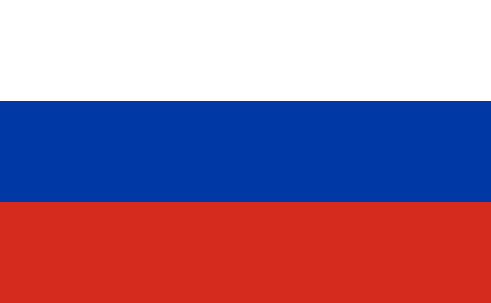 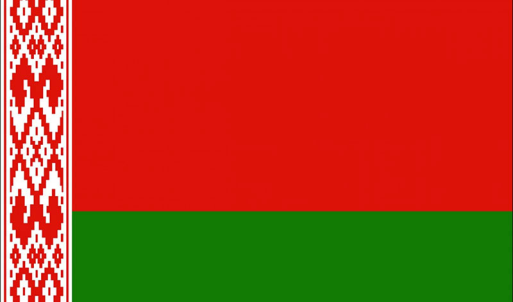 Общая информация о Республике Беларусь Общая информация о Республике Беларусь Общая информация о Республике Беларусь 41.Краткая характеристика делового климатаКраткая характеристика делового климата52.Информация о контактных данных дипломатических представительств, российских государственных учреждений, представительств 
субъектов Российской Федерации и некоммерческих организаций в Республике БеларусьИнформация о контактных данных дипломатических представительств, российских государственных учреждений, представительств 
субъектов Российской Федерации и некоммерческих организаций в Республике Беларусь93.Обзор нормативной правовой базы и предпринимаемых мер в области государственного регулирования внешнеэкономической и инвестиционной деятельностиОбзор нормативной правовой базы и предпринимаемых мер в области государственного регулирования внешнеэкономической и инвестиционной деятельности103.1Основополагающие нормативные правовые акты, регулирующие внешнеторговую деятельность3.2Таможенный тариф 3.3Законодательство об иностранных инвестициях 3.4Приватизация4.Банковская система Республики БеларусьБанковская система Республики Беларусь224.1Сведения о банках и небанковских кредитно-финансовых организациях, действующих на территории Республики Беларусь, их филиалах4.2Основные аспекты учреждения банка, в т.ч. с иностранным капиталом, а также открытия представительства иностранного банка5.Валютное регулирование и контроль внешнеторговых операцийВалютное регулирование и контроль внешнеторговых операций275.1Валютное регулирование5.2Порядок проведения внешнеторговых операций6.Ведение бизнеса хозяйствующими субъектами на территории Республики БеларусьВедение бизнеса хозяйствующими субъектами на территории Республики Беларусь326.1Организационно-правовые формы юридических лиц6.2Регистрация юридического лица6.3Ликвидация юридического лица7.Налогообложение предприятий, в том числе с иностранным участиемНалогообложение предприятий, в том числе с иностранным участием377.1Налоговое законодательство7.2Налоговые режимы7.3Проведение мероприятий налогового контроля8.Особенности ведения хозяйствующей деятельности иностранными организациями и физическими лицами Особенности ведения хозяйствующей деятельности иностранными организациями и физическими лицами 529.Рекомендации для экспортеровРекомендации для экспортеров569.1Перспективные направления расширения российского экспорта 9.2Действующие торговые ограничения 9.3Особенности таможенно-тарифного регулирования9.4Особенности таможенных процедур при импорте в Беларусь 9.5Нетарифные меры и техническое регулирование 9.6.Лицензирование9.7Основные логистические маршруты 10.Механизмы поддержки российского экспортаМеханизмы поддержки российского экспорта6910.1АО «Российский экспортный центр» - современные инструменты поддержки российского экспорта10.2Поддержка экспорта с использованием механизма лизинга10.3Деятельность РУП «Национальный центр маркетинга и конъюнктуры цен» по поддержке компаний при выходе на рынок Республики Беларусь10.4Белорусская универсальная товарная биржа (БУТБ) – единственная товарная биржа в Республике Беларусь10.5Деятельность Белорусской Торгово-промышленной палаты11.Способы защиты прав экспортеров в стране пребывания, урегулирования и разрешения коммерческих споров Способы защиты прав экспортеров в стране пребывания, урегулирования и разрешения коммерческих споров 7512.Описание элементов регулятивной среды в области охраны и защиты интеллектуальной собственности в Республике БеларусьОписание элементов регулятивной среды в области охраны и защиты интеллектуальной собственности в Республике Беларусь7713.Информация о возможностях проверки деловой репутации 
в Республике БеларусьИнформация о возможностях проверки деловой репутации 
в Республике Беларусь7914.Крупные дистрибьюторы различных видов товаровКрупные дистрибьюторы различных видов товаров8215.Специфические особенности ведения бизнеса в Беларуси, включая культурные аспекты и деловые обычаи Специфические особенности ведения бизнеса в Беларуси, включая культурные аспекты и деловые обычаи 84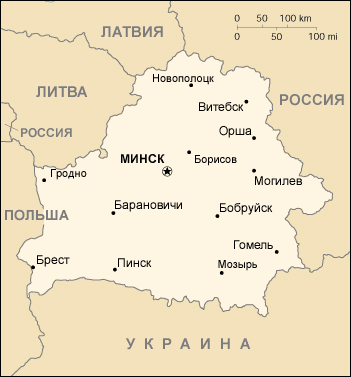 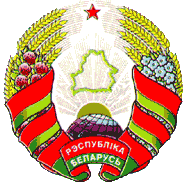 20192020Темп, в %Внешняя торговля товарами – всегооборот72 431,861 659,385,1экспорт32 955,129 040,588,1импорт39 476,732 618,882,6сальдо-6 521,6-3 578,3Государства-члены ЕАЭСоборот36 764,030 524,783,0экспорт14 564,314 003,496,1импорт22 199,716 521,374,4сальдо-7 635,4-2 517,9Российская Федерацияоборот35 702,229 519,482,7экспорт13 685,813 132,296,0импорт22 016,416 387,274,4сальдо-8 330,6-3 255,0Страны ЕС*оборот13 148,111 935,790,8экспорт6 082,25 458,989,8импорт7 065,96 476,891,7сальдо-983,7-1 017,9Посольство Российской Федерации в Республике БеларусьПосольство Российской Федерации в Республике БеларусьАдрес220053, г. Минск, ул. Нововиленская, д. 1АТелефон/факскод: +375-17 тел.: 233-35-90Электронная почтаrusemb-minsk@yadex.ruвеб-сайтhttp://www.belarus.mid.ru/Консульский отдел Посольства Российской Федерации в Республике БеларусьКонсульский отдел Посольства Российской Федерации в Республике БеларусьАдрес220053, г. Минск, ул. Нововиленская, д. 1АТелефон/факскод: +375-17 тел: 222-49-85в экстренных случаях: +375-29 770-07-62Электронная почтаrusemb-minsk@yandex.ruвеб-сайтhttp://www.belarus.mid.ru/Генеральное консульство Российской Федерации в г. БрестеГенеральное консульство Российской Федерации в г. БрестеАдрес224005, г. Брест, ул. Пушкинская, д. 10Телефон/факскод: +375-162 тел.: 53-78-42Электронная почтаbrestcons@mid.ruвеб-сайтhttp://www.belarus.mid.ru/Торговое представительство Российской Федерации в Республике БеларусьТорговое представительство Российской Федерации в Республике БеларусьАдрес220035, г. Минск, ул. Гвардейская, 5 «А»Телефонкод: 8-375-17 тел.: 375-71-22; факс: 373-71-23Электронная почтаtp@sml.byПредставительство Россотрудничества - Российский центр науки и культурыПредставительство Россотрудничества - Российский центр науки и культурыАдрес220030, Минск, ул. Революционная, д. 15АТелефон/факскод: 8-375-17 тел./факс: 328-49-58; 328-49-64Электронная почтаrcnkminsk@mail.ru;belarus_minsk@rs.gov.ruвеб-сайтhttp://www.blr.rs.gov.ruПредставительство Федеральной таможенной службы Российской ФедерацииПредставительство Федеральной таможенной службы Российской ФедерацииАдрес220029, г. Минск, ул. Коммунистическая, д. 11Телефон/факскод: 8-375-17 тел.: 288-60-80, факс: 288-60-87Электронная почтаptsrf@mail.bn.byПредставительство ГК «РОСТЕХ» в Республике БеларусьПредставительство ГК «РОСТЕХ» в Республике БеларусьАдрес220073, г. Минск, 4-й Загородный переулок, 58 БТелефон/факскод: 8-375-17 тел.: 204-73-91Электронная почтаrep4307@rostechn.ruПредставительство ГК «РОСАТОМ» в Республике БеларусьПредставительство ГК «РОСАТОМ» в Республике БеларусьАдрес220053, г. Минск, ул. Нововиленская, д. 1АПредставительСтародубец Анатолий СергеевичТелефон/факскод: 8-375-17 тел.: 375-71-25Представительство Администрации Нижегородской областиПредставительство Администрации Нижегородской областиАдрес220004, г. Минск, пр-т Победителей, 23/1, офис 422Телефон/факскод: 8-375-17 тел./факс: 203-65-65Электронная почтаprnnov@rambler.ruГБУ «Дом Москвы» в Республике БеларусьГБУ «Дом Москвы» в Республике БеларусьАдрес220002, г. Минск, ул. Коммунистическая, 86Телефон/факскод: 8-375-17 тел.: 237-70-84Электронная почтаmkdc@mkdc.byвеб-сайтhttp://www.mkds.byНаименованиеАдрес1. ОАО "Сберегательный банк "Беларусбанк"
(ОАО "АСБ Беларусбанк")220089, г. Минск, пр. Дзержинского, 182. ОАО "Белагропромбанк"
220036, г. Минск, пр. Жукова, д.33. ОАО "Белорусский банк развития и реконструкции "Белинвестбанк"
(ОАО "Белинвестбанк")  220002, г. Минск, пр. Машерова, 294. ОАО "Банк Дабрабыт"
220002, г. Минск, ул. Коммунистическая, 495. ОАО "Паритетбанк"
220002, г. Минск, ул. Киселева, 61а6. ОАО "БПС-Сбербанк"
220005, г. Минск, бульвар Мулявина, 67. Совместное белорусско -российское ОАО "Белгазпромбанк"
220121, г. Минск, ул. Притыцкого, 60/28. ОАО "Белвнешэкономбанк"
(ОАО "Банк БелВЭБ")220004, г. Минск, пр. Победителей, 299. ОАО "Приорбанк" 
220002, г. Минск, ул. В. Хоружей, 31а10. ЗАО  "Альфа–Банк"
220013, г. Минск, ул. Сурганова, 43-4711. ЗАО "Банк ВТБ (Беларусь)"
220007, г. Минск, ул. Московская, 1412. ЗАО "Минский транзитный банк"
(ЗАО "МТБанк")  220007, г. Минск, ул. Толстого, 1013. ОАО "Технобанк"
220002, г. Минск, ул. Кропоткина, 4414. ОАО "Белорусский народный банк"
(ОАО "БНБ–Банк")  220012, г. Минск, пр. Независимости, 87а15. ЗАО "Идея Банк"
220034, г. Минск, ул. З. Бядули, 1116. ЗАО "Банк торговый капитал"
(ЗАО "ТК Банк")  220035, г. Минск, ул. Тимирязева, 65А17. ЗАО "Белорусско–Швейцарский Банк "БСБ Банк" (ЗАО "БСБ Банк")  220004, г. Минск, пр. Победителей, 23, корп. 418. ЗАО "Банк роста и развития бизнеса"
(ЗАО "РРБ–Банк")  220034, г. Минск, ул. Краснозвёздная, 1819. ЗАО "Банк "Решение"
220035, г. Минск, ул. Игнатенко, 1120. ЗАО "БТА Банк"
220123, г. Минск, ул. В. Хоружей, 20-221. ЗАО "АБСОЛЮТБАНК"
220023, г. Минск, пр. Независимости, 9522. ОАО "Франсабанк" 
220043, г. Минск, пр. Независимости, 95А23. ОАО "СтатусБанк"
220006, г. Минск, ул. Денисовская, 8А24. ЗАО "Цептер Банк"
г. Минск, ул. Платонова, д. 1Б25. ОАО "Небанковская кредитно-финансовая организация "Белинкасгрупп"
(ОАО ”НКФО ”Белинкасгрупп“)  220007, г. Минск, ул. Фабрициуса, д. 8В26. ОАО "Небанковская кредитно-финансовая организация "Единое расчетное и информационное пространство"
(ОАО ”НКФО ”ЕРИП“)  220007, г. Минск, ул. Толстого, д. 6, 3 этаж, ком. 30327. ЗАО "Небанковская кредитно-финансовая организация "ИНКАСС.ЭКСПЕРТ"
(ЗАО "НКФО "ИНКАСС.ЭКСПЕРТ")  220073, г. Минск, ул. Ольшевского, д. 20/11, 
13 этажНаименованиеАдрес1. Сommerzbank АG (Германия)220030, г. Минск, ул. Мясникова, 70
тел. +375 17 210-11-19, 293-46-882. Межгосударственный банк220004, г. Минск, пр. Победителей, 5 оф. 409
тел. +375 17 211-25-23, 289-30-393. Акционерное общество "ЮниКредит Банк" (Российская Федерация)220012, г. Минск, ул. Платонова, д. 49, оф. 40-14
тел. +375 17 240-05-54, 361-05-524. Акционерное общество "Российский сельскохозяйственный банк" (Российская Федерация)220004, г. Минск, ул. Немига, д. 40, ком. 102-103
тел. +375 17 226-45-785. ChinaDevelopmentBank (Китайская Народная Республика)220030, г. Минск, ул. Мясникова, д.70
тел. +375 44 455 94 61БЕЛАРУСЬБЕЛАРУСЬАДМИНИСТРАТИВНЫЕ МЕРЫВид товараСельхозтехникаОграничение доступа российских производителей сельскохозяйственной техники при участии в закупках по договорам лизинга через ОАО «Промагролизинг».В 2015 году в Республике Беларусь вступил в силу Указ Президента Республики Беларусь от № 146 «О финансировании в 2015 году закупки современной техники и оборудования». Согласно Указу Президента Республики Беларусь от 1 февраля 2017 г. № 33 «Об изменении Указа Президента Республики Беларусь» действие программы было пролонгировано на 2017 год.Указом Президента Республики Беларусь от 11.01.2018 № 13 «Об изменении Указа Президента Республики Беларусь» действие данной программы пролонгировано на бессрочный период.Вид товараТабак и табачные изделия (код ТН ВЭД ЕАЭС 2402).Ввоз в республику табака и табачных изделий исключительно через специмпортеров, определенных Президентом Республики Беларусь              (код ТН ВЭД ЕАЭС 2402). Декрет Президента Республики Беларусь                от 18 октября 2007 г. № 4.Вид товараАлкогольная продукция (код ТН ВЭД ЕАЭС 2204)Ввоз в республику алкогольной продукции (код ТН ВЭД ЕАЭС 2204) исключительно через специмпортеров, определенных Декретом Президента Республики Беларусь от 29 февраля 2008 г. № 3.Перечень юридических лиц, обеспечивающих реализацию исключительного права Республики Беларусь на осуществление импорта алкогольной продукции (специмпортеры) ежегодно формируется по итогам открытого конкурса, организуемого и проводимого постоянно действующей межведомственной комиссией. Также в РБ ежегодно формируется перечень алкогольных напитков, на которые не распространяется исключительное право государства на импорт. На 2019 год такой перечень установлен постановлением Министерства антимонопольного регулирования и торговли 
от 26 декабря 2018 года № 88.Обязательная маркировка контрольными знаками кофе, чая, мате, масла растительного, икры осетровых и ее заменителей, соков фруктовых и овощных, вод с добавлением вкусо-ароматических веществ, пива, слабоалкогольных напитков, масел моторных, моющих средств, антифризов, обуви, принтеров, вычислительных машин, мониторов, мобильных телефонов, материальных носителей, телевизоров, часов, жидкость для использования в электронных системах курения, разлитых в упаковку любой вместимости.Перечень товаров, подлежащих маркировке контрольными (идентификационными) знаками, утвержден постановлением Совета Министров Республики Беларусь от 29 июля 2011 г. № 1030 
«О некоторых мерах по реализации Указа Президента Республики Беларусь от 10 июня 2011 г. № 243». Стоимость контрольных (идентификационных) знаков установлена постановлением Министерства финансов РБ от 25 июня 2007 г. № 98 «Об установлении стоимости контрольных (идентификационных) знаков и признании утратившими силу некоторых постановлений Министерства финансов Республики Беларусь».Порядок маркировки товаров, реализации, учета, хранения, уничтожения контрольных (идентификационных) знаков и контроля за их использованием, утвержден постановлением Министерства по налогам и сборам Республики Беларусь от 9 августа 2011 г. № 32 «О некоторых вопросах маркировки товаров контрольными (идентификационными) знаками».В перечень товаров, подлежащих маркировке с 16 июня 2017 г., включена жидкость для использования в электронных системах курения, разлитых в упаковку любой вместимости.Постановление Министерства по налогам и сборам Республики Беларусь от 2 мая 2017 г. № 7 «О внесении изменений и дополнений в постановление Министерства по налогам и сборам Республики Беларусь от 9 августа 2011 г. № 32».Постановление Министерства финансов РБ от 29 апреля 2017 г. № 11 «О внесении изменений и дополнений в постановление Министерства финансов РБ от 29 мая 2007 г. № 86».Введение ассортиментных перечней товаров для различного вида продовольственных и непродовольственных торговых объектов.Постановлением Министерства антимонопольного регулирования и торговли Республики Беларусь от 27 июня 2017 г. № 28 «О перечнях товаров и признании утратившим силу некоторых постановлений Министерства торговли Республики Беларусь» установлены перечни товаров, в том числе отечественного производства, подлежащих включению субъектами торговли в ассортиментные перечни товаров.ТЕХНИЧЕСКИЕ БАРЬЕРЫВид товараБытовые электрические приборы с питанием от сети электрического токаВ Республике Беларусь принято постановление Совета Министров Республики Беларусь от 21 октября 2016 г. № 849 «О некоторых вопросах подтверждения соответствия в Национальной системе подтверждения соответствия Республики Беларусь», согласно которому с 1 февраля 2017 г. вводится процедура обязательной сертификации на соответствие требованиям национальных стандартов Республики Беларусь в дополнение к процедурам обязательной оценки соответствия требованиям технических регламентов Таможенного союза.Постановлением Совета Министров Республики Беларусь от 27 января 2017 г. № 77 внесены изменения в постановление Совета Министров Республики Беларусь от 21 октября 2016 г. № 849 в части переноса срока введения обязательной сертификации электротехники по требованиям энергоэффективности на июль 2018 года. Однако указанные изменения применяются не ко всем видам продукции, приведенной в постановлении № 849.Справочно:С 1 февраля 2017 года обязательной сертификации подлежат электрические кабели, рассчитанные на напряжение более 1 тыс. В переменного тока и 1,5 тыс. В постоянного тока, средства обеспечения пожарной безопасности и пожаротушения, средства индивидуальной защиты пожарных-спасателей, некоторые средства электросвязи.Сертификация внешних источников питания, а также односкоростных асинхронных (индукционных) трехфазных электродвигателей будет осуществляться с 1 сентября 2017 г. Согласно постановлению, обязательная сертификация по требованиям энергоэффективности на холодильники, морозильники и их комбинации, электродуховки, лампы накаливания общего назначения, лампы компактные люминесцентные, телевизоры и телевизионные мониторы, бытовое и офисное оборудование, кондиционеры воздуха с номинальной мощностью до 12 кВт, посудомоечные, стиральные и сушильные машины с 1 июля 2018 г.АКЦИЗ (дифференцированный)Вид товараВ РБ применяется система дифференцированных ставок акциза на табачные изделия на основе ценовой категории, к которым эти изделия относятся. Ставки акцизов на сигареты с фильтром дифференцируются по трем ценовым сегментам. Минимальные ставки акцизов применяются к сигаретам низкой ценовой категорией.САНИТАРНЫЕ И ФИТОСАНИТАРНЫЕ МЕРЫВид товараЖивотные и животноводческая продукция (группа 16, продукция из групп 41, 43)Республика Беларусь ввела ветеринарные разрешения для ввоза российской продукции на территорию Республики Беларусь, предусмотренные в соответствии с постановлением Совета Министров Республики Беларусь от 29.08.2013 №758.Форма обращенияФорма обращенияСтавки государственной пошлиныИсковое заявление имущественного характера при цене иска:до 100 базовых величин25 базовых величинИсковое заявление имущественного характера при цене иска:от 100 до 1 000 базовых величин5% от цены иска, но не меньше 25 базовых величинИсковое заявление имущественного характера при цене иска:от 1 000 до 10 000 базовых величин5% от 1 000 базовых величин + 3% от суммы, превышающей 1 000 базовых величинИсковое заявление имущественного характера при цене иска:свыше 10 000 базовых величин1% от цены иска, но не менее суммы, установленной в предыдущей форме обращения.Исковое заявление неимущественного характера, подаваемое:юридическими лицами в Верховный Суд50 базовых величин по каждому требованию (акту)Исковое заявление неимущественного характера, подаваемое:юридическими лицами в экономические суды20 базовых величин по каждому требованию (акту)Исковое заявление неимущественного характера, подаваемое:ИП в Верховный Суд и экономические суды10 базовых величин по каждому требованию (акту)Исковое заявление неимущественного характера, подаваемое:гражданами в Верховный Суд и экономические суды5 базовых величин по каждому требованию (акту)Заявление о возбуждении приказного производства при сумме взыскания:до 100 базовых величин2 базовые величиныЗаявление о возбуждении приказного производства при сумме взыскания:от 100 до 300 базовых величин5 базовых величинЗаявление о возбуждении приказного производства при сумме взыскания:от 300 базовых величин7 базовых величинЖалобыАпелляционная40% ставки, установленной за подачу искового заявления, а по имущественным спорам – 40% ставки, исчисленной от оспариваемой суммыЖалобыКассационная80% ставки, установленной за подачу искового заявления, а по имущественным спорам – 80% ставки, исчисленной от оспариваемой суммыЖалобыО пересмотре судебных постановлений в порядке надзора80% ставки, установленной за подачу искового заявления, а по имущественным спорам – 80% ставки, исчисленной от оспариваемой суммыПримечание: 1 базовая величина составляет 29 бел.руб.Примечание: 1 базовая величина составляет 29 бел.руб.Примечание: 1 базовая величина составляет 29 бел.руб.№Торговая сетьСумма торговых площадей все магазинов сетим2Средняя площадь одного магазинам2Количество магазинов сети(шт.)1.Евроопт263 2105824522.Корона77 8491 854423.Алми64 3311 608404.Рублевский49 513739675.Доброном47 140589806.Гиппо43 4593 622127.Белмаркет41 238557748.Соседи37 261731519.MartINN33 1661 0053310.Простормаркет28 7725 7545№Торговая сетьСумма торговых площадей всех магазинов сети, м2Средняя площадь одного магазина, м2Количество магазинов сети(шт.)1.Лагуна60 0242792152.Пинскдрев54 149615883.Остров чистоты37 9362111804.Буслiк34 061831415.5 ЭЛЕМЕНТ33 995895386.Мила29 3521422077.ОМА27 8632 322128.Kari21 729402549.Новоселкин20 0475 012410.Электросила16 19662326